甘肃省2018年度电信普遍服务试点建设项目（4G基站）竣工验收报告甘肃省通信产业工程监理有限公司2021年6月目 录2020年8月3日至12月1日，受甘肃省通信管理局委托，我公司与甘肃省通信管理局、甘肃省财政厅、甘肃省工业和信息化厅、甘肃省电信公司、甘肃省移动公司、甘肃省联通公司、甘肃省铁塔公司等七家单位，根据《工业和信息化部办公厅关于（电信普遍服务试点4G项目竣工验收管理办法）的通知》（工信厅通信﹝2019﹞32号）文件要求，对甘肃省2018年度电信普遍服务试点建设项目（4G基站）进行了竣工验收，现将验收情况报告如下。一、验收小组组成验收小组由甘肃省通信管理局会同甘肃省财政厅、甘肃省工业和信息化厅抽调相关领域专家组成。三家中标企业和铁塔公司以及参与项目的合作单位代表参与了本次竣工验收工作。二、验收依据1）《财政部 工业和信息化部关于开展电信普遍服务试点工作的通知》（财建﹝2015﹞1032号）；2）《工业和信息化部办公厅 财政部办公厅关于组织实施电信普遍服务试点工作的指导意见》（工信厅联通信﹝2016﹞34号）；3）《工业和信息化部办公厅 财政部办公厅关于印发<电信普遍服务竣工验收办法（试行）>的通知》（工信厅联通信﹝2017﹞99号）；4）《工业和信息化部办公厅关于印发<电信普遍服务试点4G项目竣工验收管理办法>的通知》（工信厅通信﹝2019﹞32号）；5）《甘肃省通信管理局 甘肃省财政厅 甘肃省工业和信息化委员会 关于印发甘肃省电信普遍服务试点建设项目竣工验收方案的通知》（甘通局函﹝2016﹞102号）；6）《甘肃省通信管理局关于开展2018年度电信普遍服务试点建设项目（4G基站）竣工验收的通知》（甘通局﹝2020﹞8号）；7）《900/1800MHz TDMA数字蜂窝移动通信网工程验收规范》（YD/T 5067-2005）；8）《移动用户终端无线局域网空间射频辐射功率和接收机性能测量方法》（YD/T 2193-2010）；9）《数字蜂窝移动通信网LTE工程技术标准》 （GB/T 51278-2018）；10）《数字移动通信(TDMA)设备安装工程验收规范》（YD 5067-1998）；11）其他相关行业验收标准。三、验收方式项目竣工验收采取实地抽查的方式。四、验收内容项目竣工验收内容包括4G基站建设情况、4G网络覆盖情况以及中标企业提交的项目建设相关材料。五、项目建设情况项目覆盖甘肃省11个市州，分别为甘南、白银、兰州、天水、定西、平凉、武威、张掖、酒泉、临夏、陇南。中标企业共3家，分别为中国电信股份有限公司甘肃分公司、中国移动通信集团有限公司甘肃分公司、中国联合网络通信集团有限公司甘肃省分公司。参与项目的合作单位共53家，分别为设计单位12家，施工单位36家，监理单位5家。六、项目验收情况甘肃省2018年度电信普遍服务试点建设项目批复建设316个4G基站，因整村搬迁等原因核减32个，需完成建设284个，实际完成建设284个，其中电信公司完成建设123个，移动公司完成建设141个，联通公司公司完成建设20个。本次竣工验收根据《电信普遍服务试点4G项目竣工验收管理办法》第十四条“基站的抽查比例不低于3%且抽查基站数不少于20个（若实际建设基站数量不足20个则应全部进行实地检查）”的规定，共抽取171个基站，占项目建设总数的60.2%。其中电信公司抽取92个基站，占电信公司建设总数74.8%，移动公司抽取61个基站，占移动公司建设总数的43.3%，联通公司抽取18个基站，占联通公司建设总数的90%。各市州基站数量及清单详见附件二《建成与抽查基站数量汇总表》。在中标企业自查验收和市州政府组织初验的基础上，验收小组开展了省级竣工验收工作。验收工作从实体质量、电气性能、4G网络覆盖、技术文档四个方面展开。1.实体质量、电气性能验收情况通过对171个行政村（4G基站）建设情况的实地检查，铁塔基础及配套、传输线路、无线设备均严格按照设计规范进行设计。铁塔基础尺寸及强度、钢塔桅结构的规格及安装工艺、机柜安装的抗震加固及防火封堵、传输线路的敷设工艺及保护和防护、无线设备安装工艺、基站的防雷与接地制作工艺均符合设计文件及相关验收规范要求。2.4G网络覆盖情况本次接收功率及下行速率指标测试工具选用安卓系统手机，测试软件为4G普遍服务APP。测点地区包括行政村和边疆地区，行政村测点为基站、村委会、学校、卫生室以及人口聚居区、水利设施，边疆地区测点为基站、口岸、哨所及周边道路。171个行政村（4G基站）接收功率均大于-110dbm，每个基站选取的5个测点中至少有1个测点大于10Mbps，测试指标符合验收标准要求。测试数据详见附件四《竣工验收测试数据》。3.技术文档验收情况验收小组对试点项目中标企业提交的立项材料、管理制度、实施材料、竣工材料进行审查。项目设计中行政村数量与立项批复文件、竣工文档中的数量基本一致；中标企业管理制度文件齐全，竣工文档中管理资料、技术资料完整，相关审签流程合规，监理文档符合归档要求，设计文档、竣工文档和监理文档等工程建设文档与现场实际情况相符，文档内容真实有效。七、存在的问题本次验收发现实体质量存在的共性问题：一是终端杆地线棒埋深达不设计及规范要求。二是机柜中电源线、信号线未分开布放。三是光缆进机柜固定、绑扎工艺不符合设计要求；相关问题已现场指出并要求各承建企业完成整改，问题清单已由省通信管理局下发各市州工信局，2021年5月经各市州工信局复核，相关问题已全部整改完成。八、有关问题说明项目批复建设316个4G基站（含边境地区基站5个），因整村搬迁等原因核减26个行政村32个基站，需完成建设284个，实际完成建设284个，核减清单详见附件1备注。九、验收评价依据《工业和信息化部办公厅关于（电信普遍服务试点4G项目竣工验收管理办法）的通知》（工信厅通信﹝2019﹞32号），验收小组通过对抽查的171个行政村（4G基站）实地检查和测试，认为甘肃省2018年度电信普遍服务试点建设项目（4G基站）实体质量、电气性能、4G网络覆盖、技术文档满足设计和相关验收规范的要求，项目总体合格，通过验收。附件： 1.行政村数量汇总表2.建成与抽查基站数量汇总表3.竣工验收测试数据4.竣工验收工具表5.竣工验收影像资料甘肃省通信产业工程监理有限公司     2021年6月 21 日     附件1行政村数量汇总表附件2建成与抽查基站数量汇总表附件3验收工具一览表附件4竣工验收测试数据（一）电信公司1．白银市备注：其他测试的数据包含基站、交通要道、水利设施，因部分行政村无学校、卫生室，对应表格无测试数据。2．天水市备注：其他测试的数据包含基站、交通要道、水利设施，因部分行政村无学校、卫生室，对应表格无测试数据。3．定西市备注：其他测试的数据包含基站、交通要道、水利设施，因部分行政村无学校、卫生室，对应表格无测试数据。4．张掖市备注：其他测试的数据包含基站、交通要道、水利设施，因部分行政村无学校、卫生室，对应表格无测试数据。5．酒泉市备注：行政村其他测试的数据包含基站、交通要道、水利设施，边疆模式其他测试的数据包含基站、口岸、哨所；因部分行政村无学校、卫生室，对应表格无测试数据。6．陇南市备注：其他测试的数据包含基站、交通要道、水利设施，因部分行政村无学校、卫生室，对应表格无测试数据。（二）移动公司1．甘南藏族自治州 备注：其他测试的数据包含基站、交通要道、水利设施，因部分行政村无学校、卫生室，对应表格无测试数据。2．平凉市 备注：其他测试的数据包含基站、交通要道、水利设施，因部分行政村无学校、卫生室，对应表格无测试数据。3．武威市 备注：其他测试的数据包含基站、交通要道、水利设施，因部分行政村无学校、卫生室，对应表格无测试数据。4．陇南市 备注：其他测试的数据包含基站、交通要道、水利设施，因部分行政村无学校、卫生室，对应表格无测试数据。（三）联通公司1．兰州市 备注：其他测试的数据包含基站、交通要道、水利设施，因部分行政村无学校、卫生室，对应表格无测试数据。2．临夏回族自治州备注：其他测试的数据包含基站、交通要道、水利设施，因部分行政村无学校、卫生室，对应表格无测试数据。3．陇南市备注：其他测试的数据包含基站、交通要道、水利设施，因部分行政村无学校、卫生室，对应表格无测试数据。附件5竣工验收影像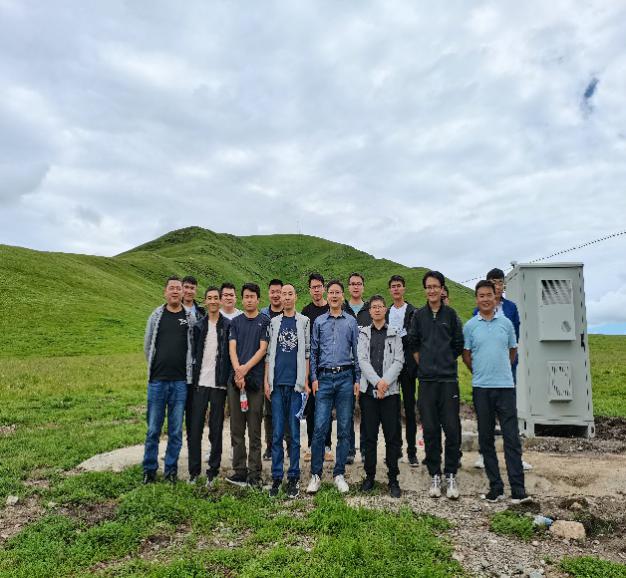 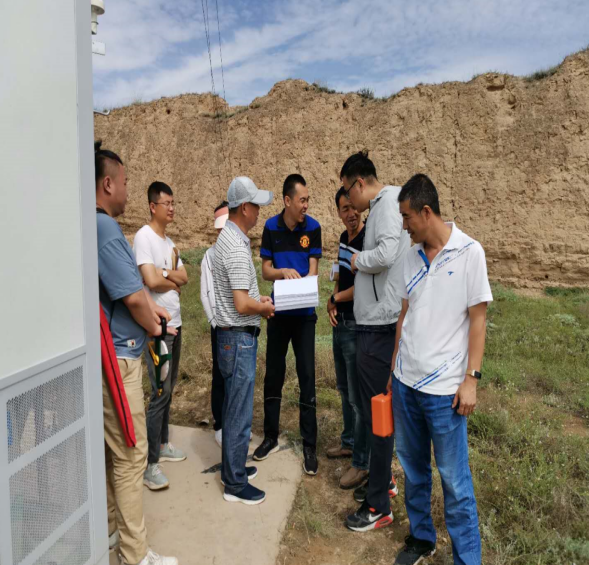 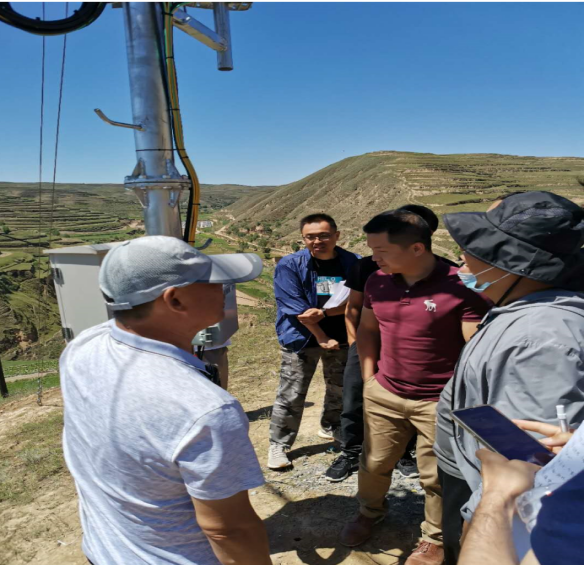 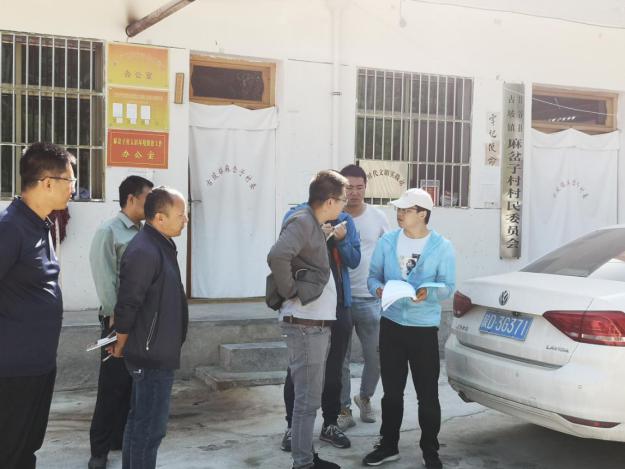 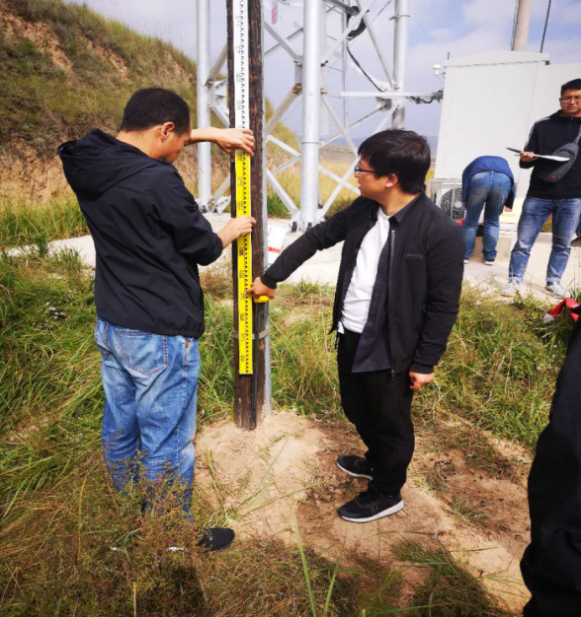 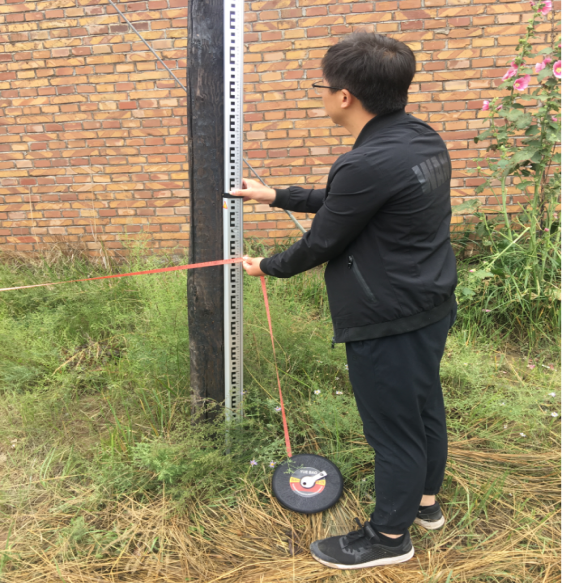 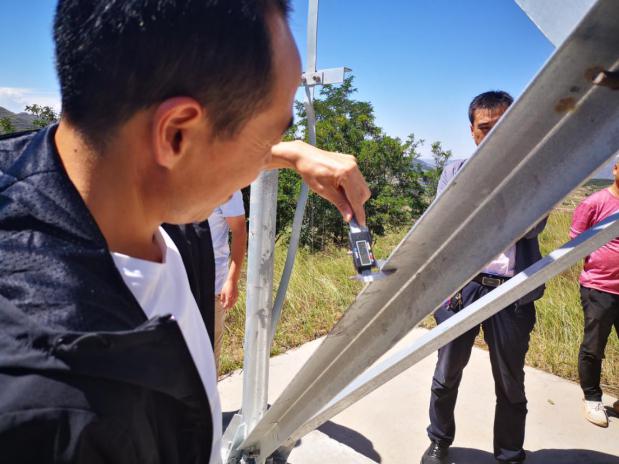 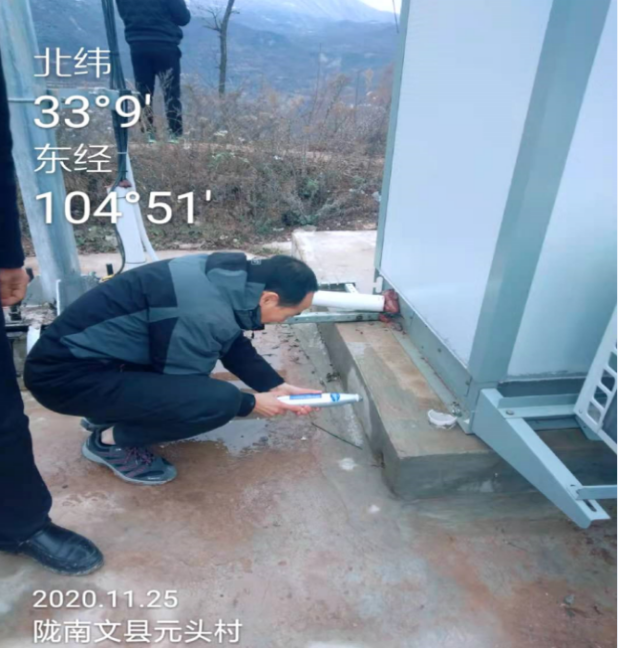 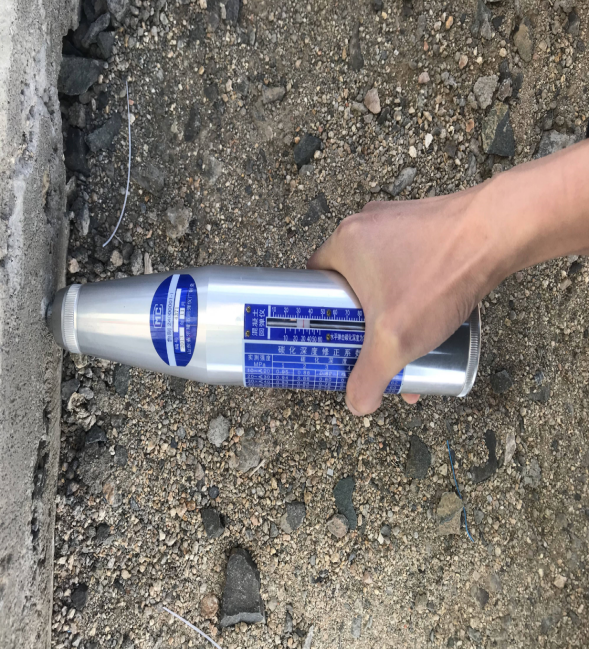 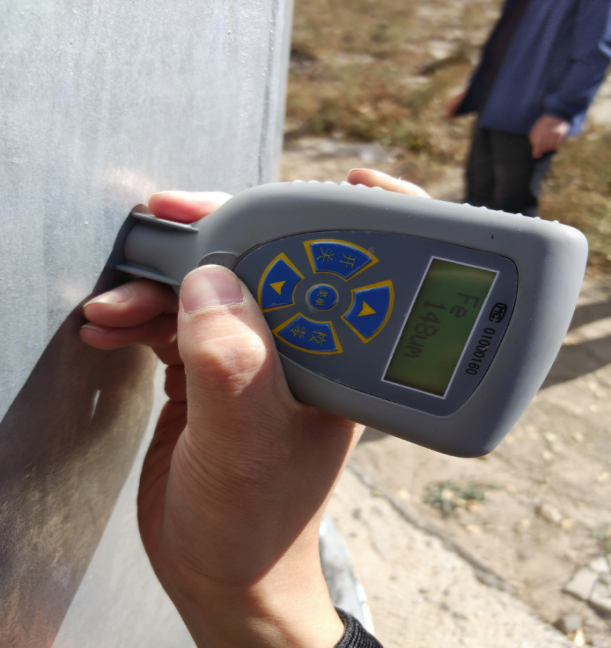 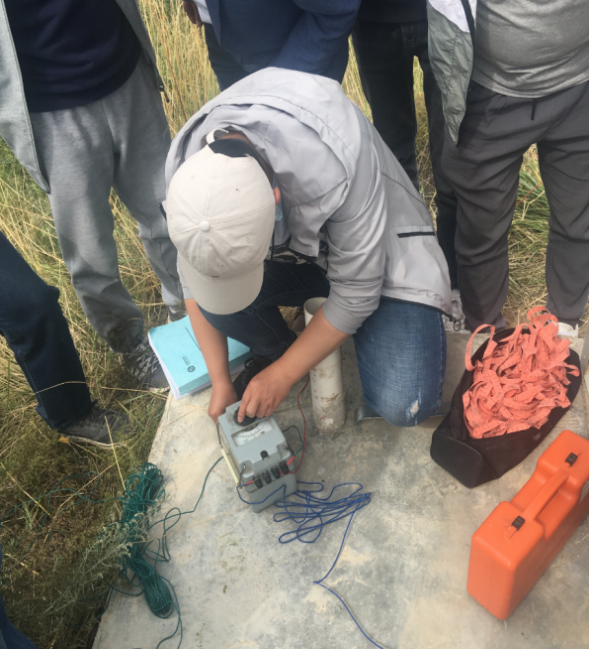 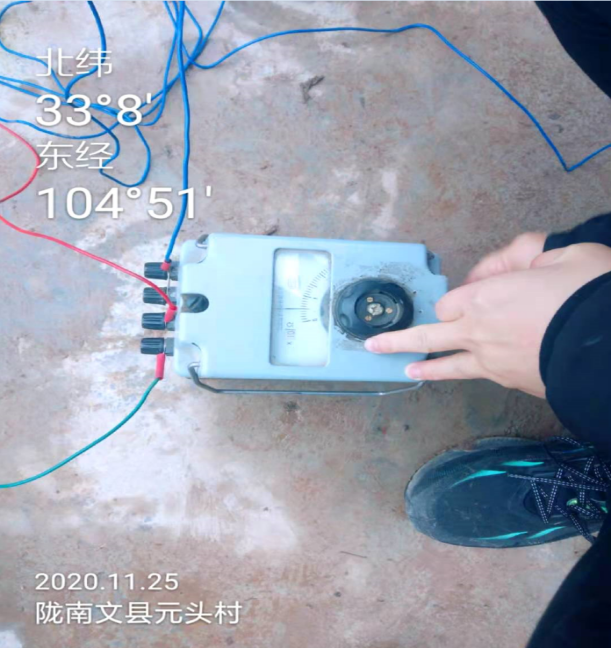 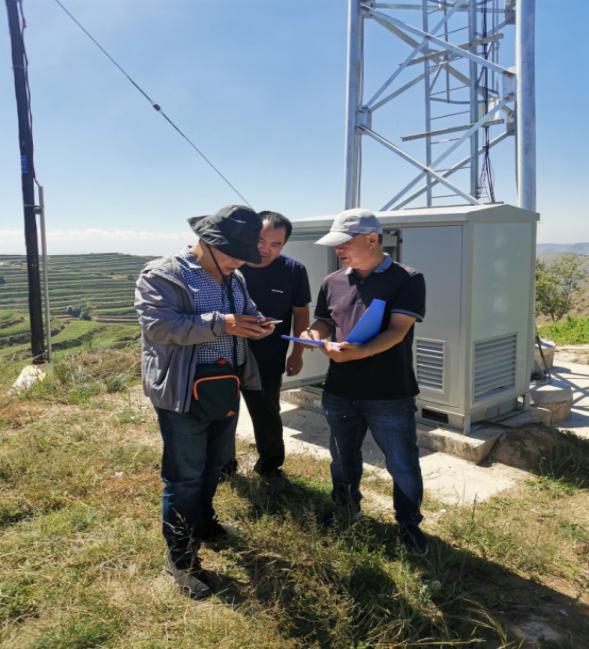 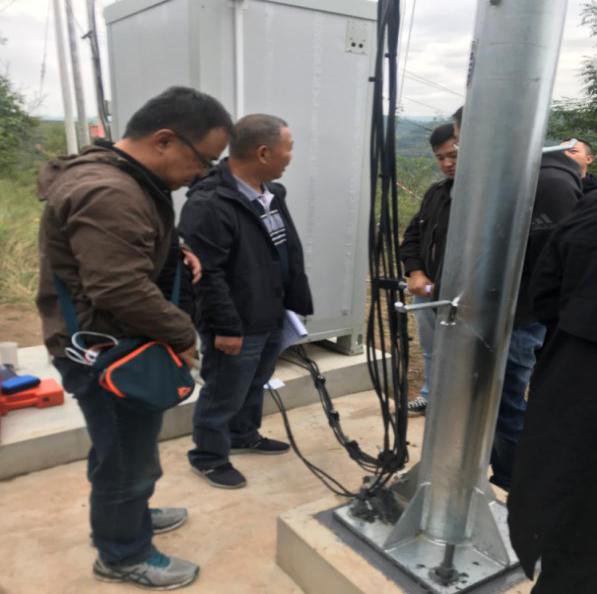 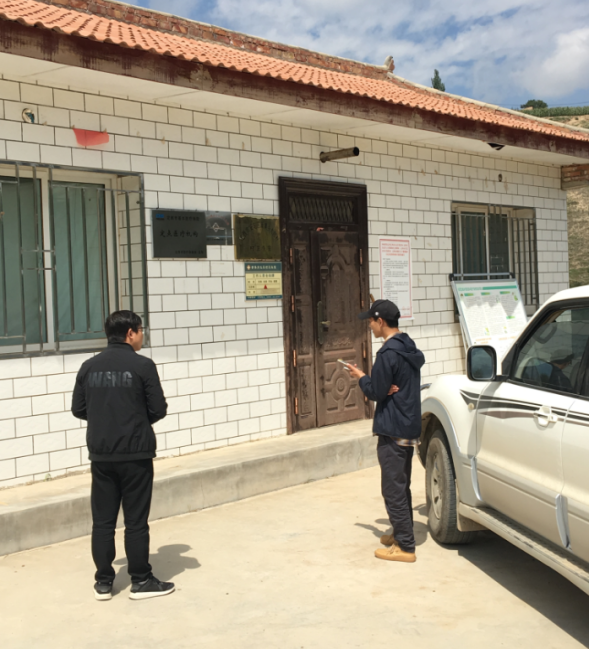 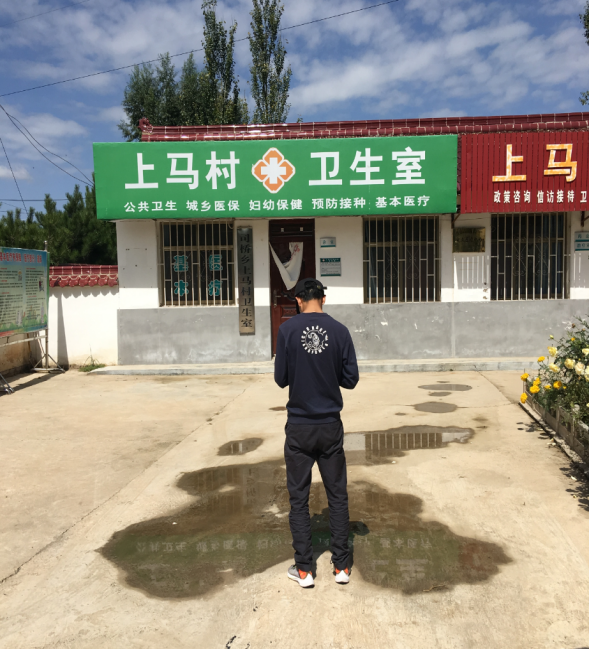 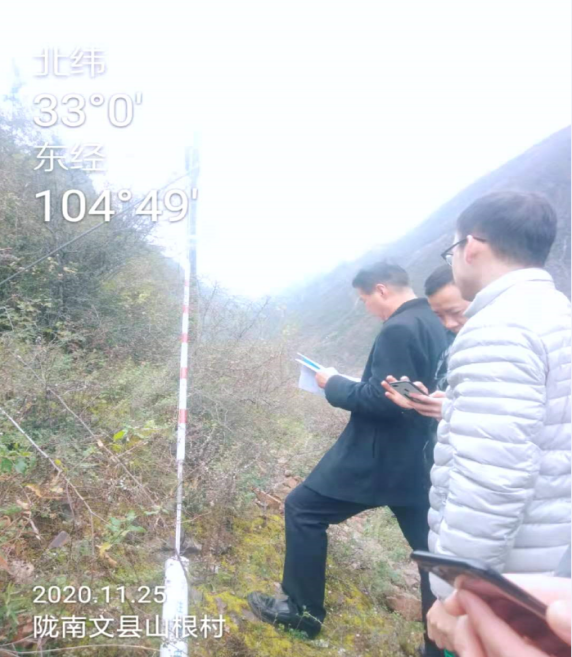 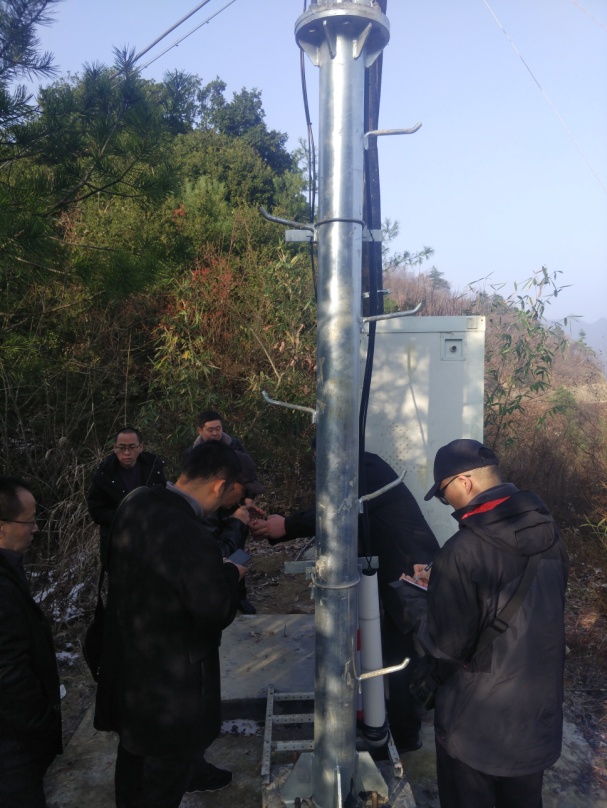 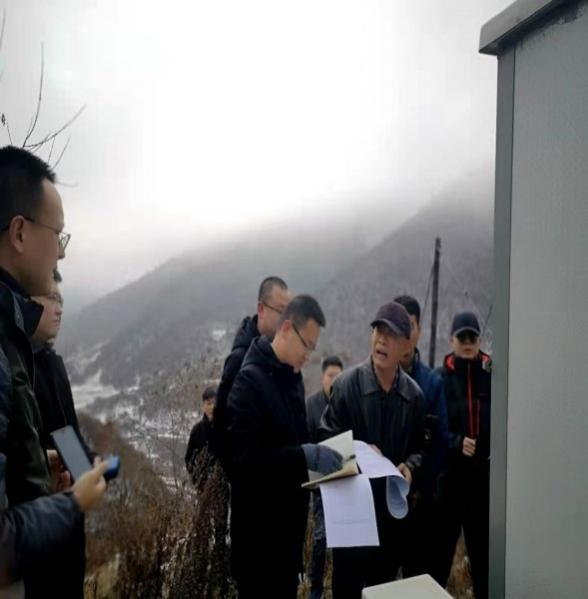 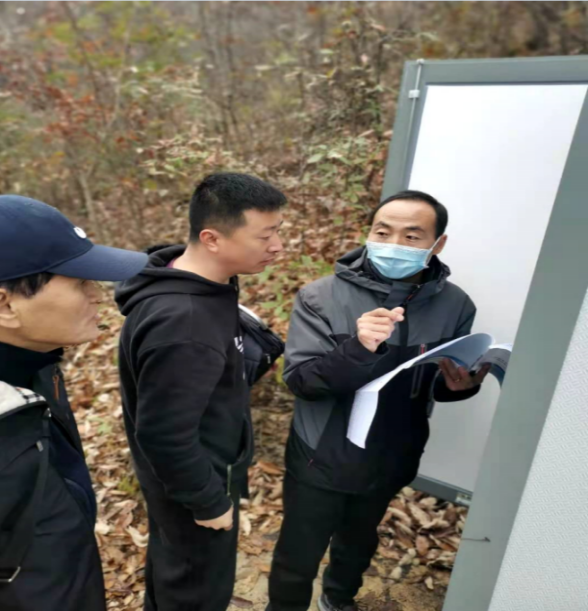 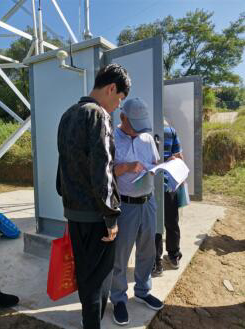 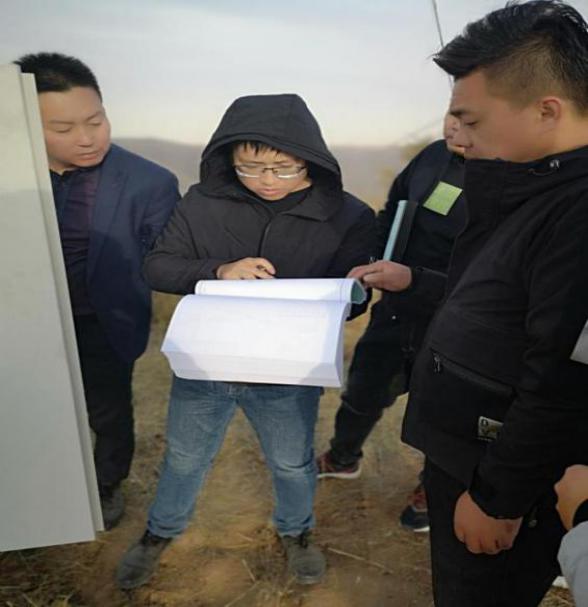 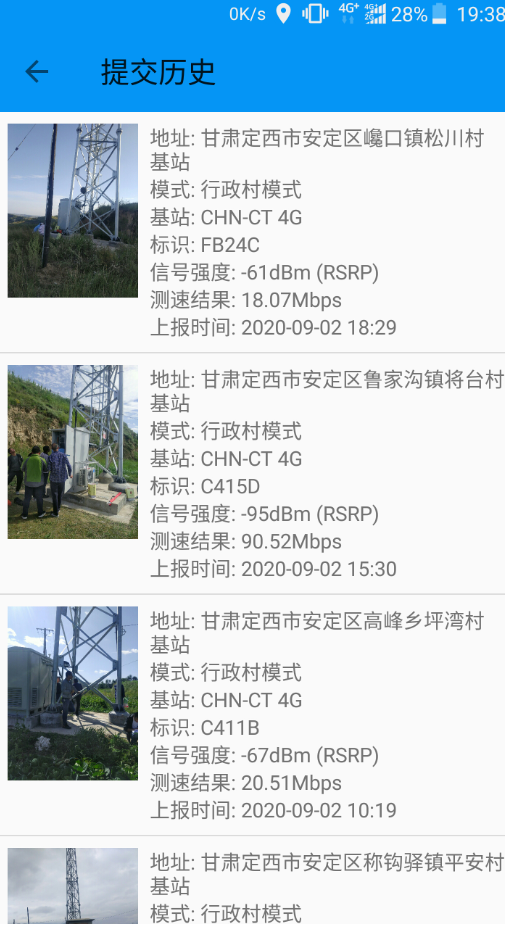 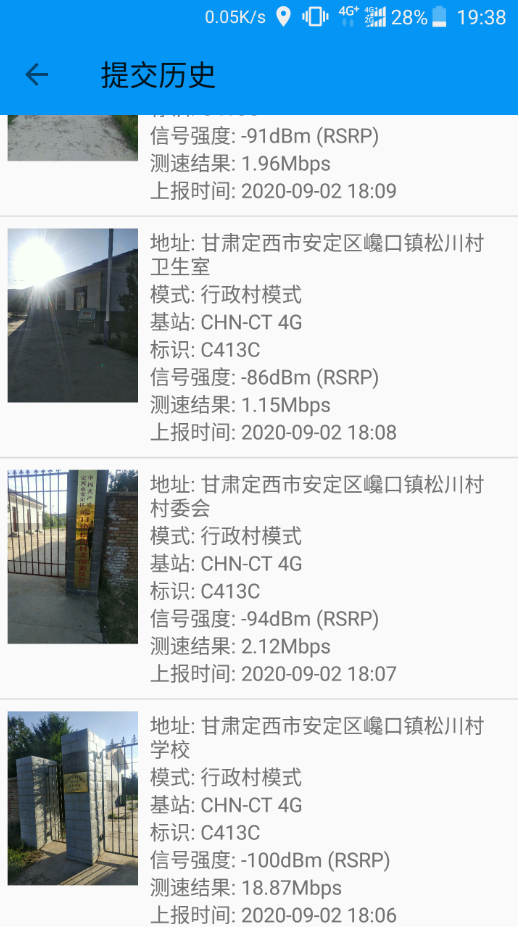 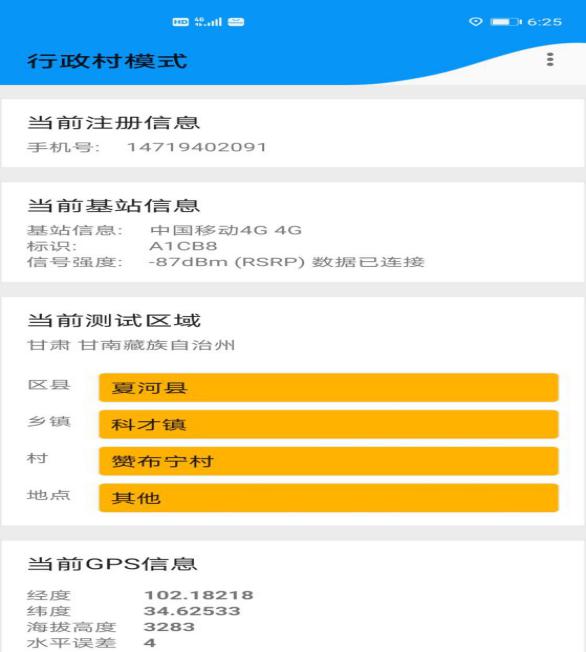 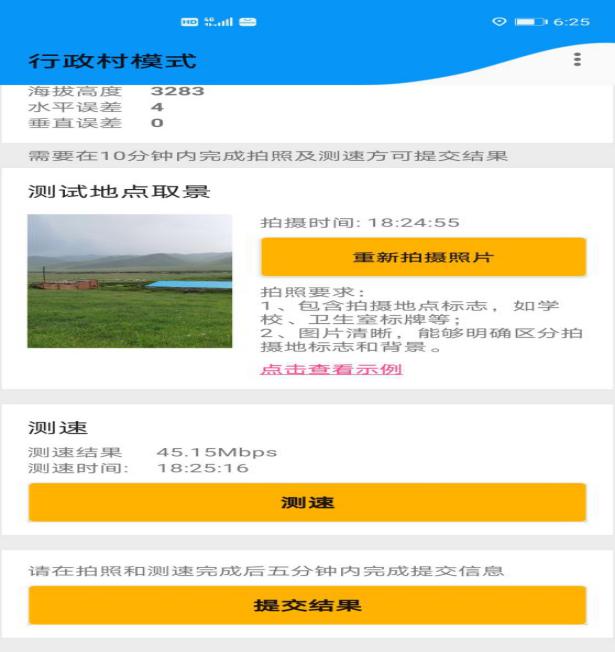 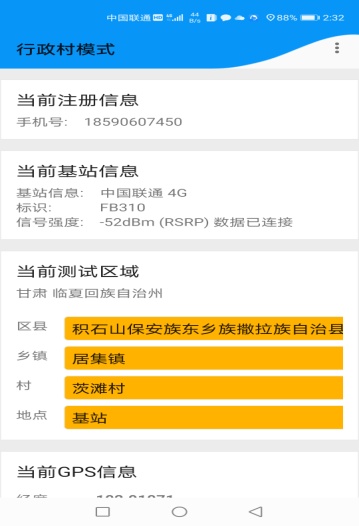 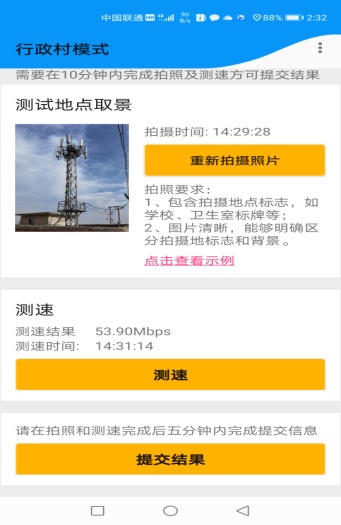 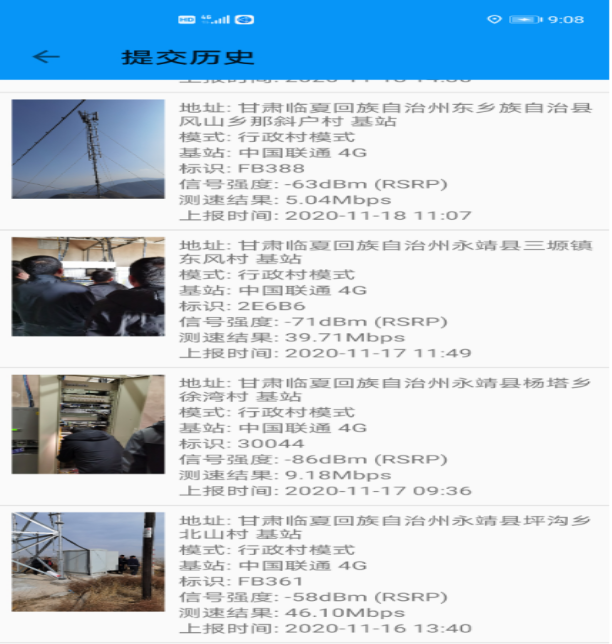 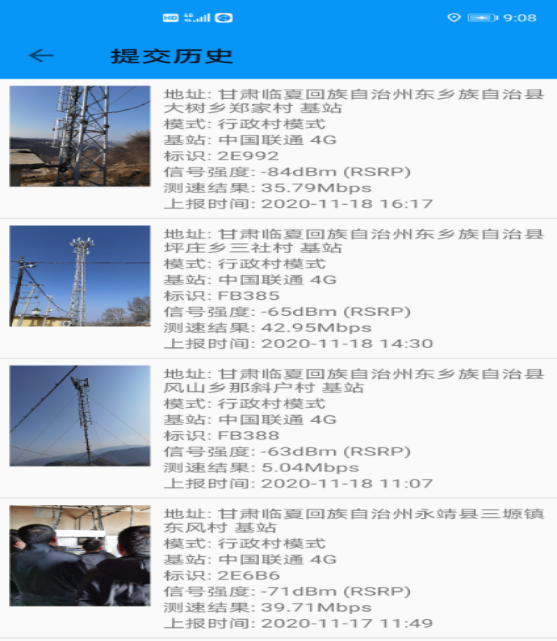 序号行政村区划编码省市县乡行政村申请建设基站数量是否核减备注1621221101204甘肃省陇南市成县黄渚镇太山村委会2是深度贫困村2621221103218甘肃省陇南市成县小川镇乱山村委会1否3621221108207甘肃省陇南市成县王磨镇韦山村委会1否4621221112214甘肃省陇南市成县鸡峰镇西坪村委会1否5621221112224甘肃省陇南市成县鸡峰镇左山村委会1否6621221203200甘肃省陇南市成县宋坪乡石门沟村委会1否7621221203205甘肃省陇南市成县宋坪乡双旗沟村委会1否8621221206204甘肃省陇南市成县二郎乡赵坝村委会1否9621223103204甘肃省陇南市宕昌县南阳镇草坡村委会2否深度贫困村10621223204200甘肃省陇南市宕昌县南河乡花儿坡村委会1否11621223214200甘肃省陇南市宕昌县新城子藏族乡拉界村委会2是深度贫困村12621227102210甘肃省陇南市徽县江洛镇张门村委会1否13621227112219甘肃省陇南市徽县大河店镇白崖村委会1否14621227208214甘肃省陇南市徽县榆树乡石碑村委会1否15621227211212甘肃省陇南市徽县虞关乡山坪村委会1否16621224102201甘肃省陇南市康县大堡镇大城村委会2否深度贫困村17621224102210甘肃省陇南市康县大堡镇安场村委会2否深度贫困村18621224104200甘肃省陇南市康县两河镇中坝村委会2否深度贫困村19621224104211甘肃省陇南市康县两河镇刘山村委会2否深度贫困村20621224107233甘肃省陇南市康县阳坝镇未子村委会1否21621224204209甘肃省陇南市康县迷坝乡老沟村委会1否22621224214209甘肃省陇南市康县太石乡雍坝村委会2否深度贫困村23621224215205甘肃省陇南市康县铜钱乡張朋沟村委会1否24621224218208甘肃省陇南市康县三河坝乡水草坝村委会2否深度贫困村25621224218209甘肃省陇南市康县三河坝乡马家山村委会1否26621224218210甘肃省陇南市康县三河坝乡牛头山村委会2否深度贫困村27621226100226甘肃省陇南市礼县城关镇杨河村委会1否28621226100231甘肃省陇南市礼县城关镇刘沟村委会1否29621226101224甘肃省陇南市礼县盐官镇宫城村委会1否30621226108213甘肃省陇南市礼县永坪镇周家村委会1否31621226108222甘肃省陇南市礼县永坪镇竹林村委会1否32621226109205甘肃省陇南市礼县中坝镇幸福村委会1否33621226112204甘肃省陇南市礼县崖城镇崔山村委会1否34621226113201甘肃省陇南市礼县洮坪镇北山村委会1否35621226113213甘肃省陇南市礼县洮坪镇马坝村委会1否36621226209204甘肃省陇南市礼县固城乡新林村委会1否37621226209208甘肃省陇南市礼县固城乡苟河村委会1否38621226228209甘肃省陇南市礼县草坪乡上山村委会1否39621226232202甘肃省陇南市礼县三峪乡水沟村委会1否40621226232203甘肃省陇南市礼县三峪乡和平村委会1否41621226232207甘肃省陇南市礼县三峪乡正河村委会1否42621228102209甘肃省陇南市两当县西坡镇三渡水村委会2否深度贫困村43621228201200甘肃省陇南市两当县左家乡蚂蚱河村委会1是44621228201203甘肃省陇南市两当县左家乡徐阳河村委会1是45621228207200甘肃省陇南市两当县张家乡二郎坝村委会2是深度贫困村46621228209217甘肃省陇南市两当县云屏乡东河庙村委会1否47621228209219甘肃省陇南市两当县云屏乡常河村委会1否48621222102217甘肃省陇南市文县尚德镇李家沟村委会2否深度贫困村49621222104203甘肃省陇南市文县临江镇元岭山村委会1否50621222106216甘肃省陇南市文县黎坪镇元头村委会2否深度贫困村51621222110210甘肃省陇南市文县石鸡坝镇薛堡寨村委会1否52621222111200甘肃省陇南市文县丹堡镇丰元坡村委会2否深度贫困村53621222113203甘肃省陇南市文县范坝镇关子村委会2否深度贫困村54621222113211甘肃省陇南市文县范坝镇枣树村委会2否深度贫困村55621222113218甘肃省陇南市文县范坝镇正沟村委会2否深度贫困村56621222205203甘肃省陇南市文县刘家坪乡深沟村委会2否深度贫困村57621222211200甘肃省陇南市文县口头坝乡畦子坝村委会1是58621222211209甘肃省陇南市文县口头坝乡冯坪村委会1否59621222211210甘肃省陇南市文县口头坝乡坪上村委会2否深度贫困村60621222212203甘肃省陇南市文县尖山乡木元村委会1是61621222212209甘肃省陇南市文县尖山乡山根村委会2否深度贫困村62621202101237甘肃省陇南市武都区安化镇白马勺村委会1是63621202101239甘肃省陇南市武都区安化镇店麻地村委会2是深度贫困村64621202103206甘肃省陇南市武都区两水镇杜家沟村委会1否65621202104207甘肃省陇南市武都区汉王镇芦能村委会2否深度贫困村66621202105234甘肃省陇南市武都区洛塘镇陈庄村委会2否深度贫困村67621202106216甘肃省陇南市武都区角弓镇半山村委会1是68621202111201甘肃省陇南市武都区琵琶镇麻崖村委会2否深度贫困村69621202113223甘肃省陇南市武都区马营镇贾阴坡村委会2否深度贫困村70621202113224甘肃省陇南市武都区马营镇郭河村委会1否71621202201202甘肃省陇南市武都区坪垭藏族乡崇子山村委会1否72621202204211甘肃省陇南市武都区石门乡王家山村委会2是深度贫困村73621202207212甘肃省陇南市武都区汉林乡姚家村委会2否深度贫困村74621202211205甘肃省陇南市武都区池坝乡九池村委会2否深度贫困村75621202218208甘肃省陇南市武都区龙坝乡鱼关村委会1否76621202230214甘肃省陇南市武都区三仓乡核桃庄村委会1否77621202235211甘肃省陇南市武都区五马乡观音崖村委会2是深度贫困村78621202237209甘肃省陇南市武都区裕河乡范家坪村委会2否深度贫困村79621225203223甘肃省陇南市西和县苏河乡陈地村委会1否80620802101200甘肃省平凉市崆峒区崆峒镇祁河村委会1是81620802101202甘肃省平凉市崆峒区崆峒镇中河村委会1是82620802102216甘肃省平凉市崆峒区白水镇半坡村委会1否83620802103220甘肃省平凉市崆峒区草峰镇祁段村委会1否84620802204207甘肃省平凉市崆峒区香莲乡曹河村委会1否85620802204208甘肃省平凉市崆峒区香莲乡高河村委会1否86620802205202甘肃省平凉市崆峒区西阳乡清明村委会1否87620802208206甘肃省平凉市崆峒区寨河乡寨子村委会1否88620802208210甘肃省平凉市崆峒区寨河乡鄢铺村委会1否89620802209209甘肃省平凉市崆峒区大寨乡雷神庙村委会1是90620802209212甘肃省平凉市崆峒区大寨乡雨林村委会1否91620802211201甘肃省平凉市崆峒区麻武乡端立村委会1否92620802211205甘肃省平凉市崆峒区麻武乡后沟村委会1否93620821102224甘肃省平凉市泾川县高平镇石家槽村民委员会1否94620821109209甘肃省平凉市泾川县汭丰镇来家洼村民委员会1是95620823101200甘肃省平凉市崇信县新窑镇后庄村委会1否96620823101203甘肃省平凉市崇信县新窑镇祁家寨子村委会1否97620825106210甘肃省平凉市庄浪县阳川镇岳坪村委会1否98620825201200甘肃省平凉市庄浪县杨河乡李庄村委会1否99620826109201甘肃省平凉市静宁县曹务镇永丰村委会1否100620826112202甘肃省平凉市静宁县细巷镇米岔村委会1否101620826112214甘肃省平凉市静宁县细巷镇文坪村委会1否102620826201205甘肃省平凉市静宁县司桥乡上马村委会1否103620826204211甘肃省平凉市静宁县双岘乡凡梁村委会1否104620826206204甘肃省平凉市静宁县余湾乡苗岘村委会1否105620826209202甘肃省平凉市静宁县深沟乡联民村委会1否106620981203201 甘肃省酒泉市玉门市昌马乡南湖村委会1否107620981203202 甘肃省酒泉市玉门市昌马乡上游村委会1否108620923100205 甘肃省酒泉市肃北蒙古族自治县党城湾镇马场村委会1否109620923100207 甘肃省酒泉市肃北蒙古族自治县党城湾镇浩布勒格村委会1否110620923101202 甘肃省酒泉市肃北蒙古族自治县马鬃山镇云母头村委会1否111620923101203 甘肃省酒泉市肃北蒙古族自治县马鬃山镇马鬃山村委会1否112620923201201 甘肃省酒泉市肃北蒙古族自治县盐池湾乡纳仁郭勒村委会1否113620923201203 甘肃省酒泉市肃北蒙古族自治县盐池湾乡乌兰布拉格村委会1否114620923201204 甘肃省酒泉市肃北蒙古族自治县盐池湾乡奎腾郭勒村委会1否115620923202202 甘肃省酒泉市肃北蒙古族自治县石包城乡石坂墩村委会1否116620923202203 甘肃省酒泉市肃北蒙古族自治县石包城乡哈什哈尔村委会1否117620923202206 甘肃省酒泉市肃北蒙古族自治县石包城乡金沟村委会1否118620924100200 甘肃省酒泉市阿克塞哈萨克族自治县红柳湾镇加尔乌宗村民委员会1否119620924203201 甘肃省酒泉市阿克塞哈萨克族自治县阿勒腾乡阿克塔木村民委员会1否120620924203202 甘肃省酒泉市阿克塞哈萨克族自治县阿勒腾乡塞什腾村民委员会1否121620924203204 甘肃省酒泉市阿克塞哈萨克族自治县阿勒腾乡乌呼图村民委员会1否122620702105211甘肃省张掖市甘州区甘浚镇谈家洼村委会1否123620702211201甘肃省张掖市甘州区平山湖蒙古族乡紫泥泉村委会1否124620702211202甘肃省张掖市甘州区平山湖蒙古族乡红泉村委会1否125620724106206甘肃省张掖市高台县新坝镇照一村委会1否126620724106222甘肃省张掖市高台县新坝镇西上村委会1否127620724101214甘肃省张掖市高台县宣化镇乐三村委会1否128620723503598甘肃省张掖市临泽县小泉子治沙站小泉子治沙站虚拟村委会1否129620722201202甘肃省张掖市民乐县民联乡杨庄村委会1否130620722201213甘肃省张掖市民乐县民联乡刘信村委会1否131620725105217甘肃省张掖市山丹县大马营镇下河村委会1否132620725105206甘肃省张掖市山丹县大马营镇窑坡村委会1否133620725105209甘肃省张掖市山丹县大马营镇新泉村委会1否134620725105214甘肃省张掖市山丹县大马营镇上山湾村委会1否135620725103204甘肃省张掖市山丹县霍城镇双湖村委会1否136620725103212甘肃省张掖市山丹县 霍城镇上河西村委会1否137620725204209甘肃省张掖市山丹县李桥乡东沟村委会1否138620721203205甘肃省张掖市肃南裕固族自治县大河乡西岔河村委会1否139620721203206甘肃省张掖市肃南裕固族自治县大河乡西河村委会1否140620721203203甘肃省张掖市肃南裕固族自治县大河乡东岭村委会1否141620721203204甘肃省张掖市肃南裕固族自治县大河乡西岭村委会1否142620721101207甘肃省张掖市肃南裕固族自治县皇城镇大湖滩村委会1否143620721101212甘肃省张掖市肃南裕固族自治县皇城镇西水滩村委会1否144620721200213甘肃省张掖市肃南裕固族自治县马蹄藏族乡芭蕉湾村委会1否145620721200216甘肃省张掖市肃南裕固族自治县马蹄藏族乡横路沟村委会1否146620721204200甘肃省张掖市肃南裕固族自治县明花乡前滩村委会1否147620721204201甘肃省张掖市肃南裕固族自治县明花乡灰泉子村委会1否148620721204202甘肃省张掖市肃南裕固族自治县明花乡刺窝泉村委会1否149620721204204甘肃省张掖市肃南裕固族自治县明花乡湖边子村委会1否150620721204205甘肃省张掖市肃南裕固族自治县明花乡贺家墩村委会1否151620721204209甘肃省张掖市肃南裕固族自治县明花乡小海子村委会1否152620721205200甘肃省张掖市肃南裕固族自治县祁丰蔵族乡黄草坝村委会1否153620721205201甘肃省张掖市肃南裕固族自治县祁丰蔵族乡甘坝口村委会1否154620721205202甘肃省张掖市肃南裕固族自治县祁丰蔵族乡祁林村委会1否155620721205204甘肃省张掖市肃南裕固族自治县祁丰蔵族乡青稞地村委会1否156620721205205甘肃省张掖市肃南裕固族自治县祁丰蔵族乡瓷窑口村委会1否157620721205212甘肃省张掖市肃南裕固族自治县祁丰蔵族乡陶丰村委会1否158620721205210甘肃省张掖市肃南裕固族自治县祁丰蔵族乡腰泉村委会1否159621102102225甘肃省定西市安定区内官营镇大庄村民委员会1否160621102103217甘肃省定西市安定区巉口镇松川村民委员会1否161621102104212甘肃省定西市安定区称钩驿镇平安村民委员会1否162621102105203甘肃省定西市安定区鲁家沟镇将台村民委员会1否163621102106214甘肃省定西市安定区西巩驿镇百页村民委员会1否164621102208214甘肃省定西市安定区新集乡大元村民委员会1否165621102210206甘肃省定西市安定区高峰乡坪湾村民委员会1否166621102208205甘肃省定西市安定区新集乡进马村民委员会1否167621124103230甘肃省定西市临洮县辛店镇宋家湾村民委员会1否168621124104213甘肃省定西市临洮县太石镇上梁村民委员会1否169621124105214甘肃省定西市临洮县中铺镇何家山村民委员会1否170621124106209甘肃省定西市临洮县峡口镇大山村民委员会1否171621124108201甘肃省定西市临洮县窑店镇长城村民委员会1否172621124108204甘肃省定西市临洮县窑店镇瓦家寺村民委员会1否173621124202208甘肃省定西市临洮县康家集乡大庄湾村民委员会1否174621122101209甘肃省定西市陇西县文峰镇鹅鸭沟村民委员会1否175621122101220甘肃省定西市陇西县文峰镇荣丰村民委员会1否176621122101222甘肃省定西市陇西县文峰镇中山村民委员会1否177621122103209甘肃省定西市陇西县菜子镇侯家门村民委员会1否178621122106204甘肃省定西市陇西县云田镇三湾村民委员会1否179621126104202甘肃省定西市岷县西江镇结扎村民委员会1否180621126104214甘肃省定西市岷县西江镇青山村民委员会1否181620123101208甘肃省兰州市榆中县夏官营镇郝家湾村1是182620123103211甘肃省兰州市榆中县金崖镇豆家岘村1是183620123103213甘肃省兰州市榆中县金崖镇大耳朵村1是184620123210206甘肃省兰州市榆中县中连川乡鞑靼窑村1否185620121203210甘肃省兰州市永登县通远乡涝池村1否186620121201207甘肃省兰州市永登县坪城乡横沟村1否187620121201208甘肃省兰州市永登县坪城乡高家湾村2否188620503203205甘肃省天水市麦积区党川乡火吉村委会1否189620503203206甘肃省天水市麦积区党川乡马坪村委会1否190620524106221甘肃省天水市武山县山丹镇漆窑村民委员会1否191620525102212甘肃省天水市张家川回族自治县恭门镇城子村民委员会1否192620525102214甘肃省天水市张家川回族自治县恭门镇西坡村民委员会1否193620525209213甘肃省天水市张家川回族自治县连五乡三合村民委员会1否194620521105212甘肃省天水市清水县山门镇腰套村民委员会1否195620521105214甘肃省天水市清水县山门镇吊山村民委员会1否196620521106210甘肃省天水市清水县白沙镇桦川村民委员会1否197620521100212甘肃省天水市清水县永清镇双场村民委员会1否198620523104221甘肃省天水市甘谷县六峰镇黑窑村民委员会1否199620523108223甘肃省天水市甘谷县大石镇王湾村民委员会1否200620523214202甘肃省天水市甘谷县古坡乡麻岔子村民委员会1否201620621104207甘肃省武威市民勤县东湖镇富裕村1否202620621106210甘肃省武威市民勤县昌宁镇阜康村1否203620621201500甘肃省武威市民勤县蔡旗乡石羊河林业总场小西沟林场1否204620623203205甘肃省武威市天祝藏族自治县东大滩乡上圈湾村1否205620623208201甘肃省武威市天祝藏族自治县毛藏乡华山村1否206620623208203甘肃省武威市天祝藏族自治县毛藏乡大小台村1否207620623210201甘肃省武威市天祝藏族自治县旦马乡横路村1否208620623210202甘肃省武威市天祝藏族自治县旦马乡细水村1否209623024201202甘肃省甘南州迭部县卡坝乡尼欠村委会1否210623024207203甘肃省甘南州迭部县桑坝乡甘向村委会1否211623021212206甘肃省甘南州临潭县八角乡八度村委会1否212623021200204甘肃省甘南州临潭县初布乡古战山村委会1否213623021201204甘肃省甘南州临潭县古战回族乡卡勺卡村委会1否214623025201200甘肃省甘南州玛曲县欧拉秀玛乡卡尔格村委会1否215623025202202甘肃省甘南州玛曲县阿万仓乡贡乃村1否216623025202203甘肃省甘南州玛曲县阿万仓乡沃特村1否217623025204201甘肃省甘南州玛曲县齐哈玛乡国青村委会1否218623025204202甘肃省甘南州玛曲县齐哈玛乡果擦村1否219623025204204甘肃省甘南州玛曲县齐哈玛乡吉勒合村委会1否220623025206203甘肃省甘南州玛曲县曼日玛乡斗隆村委会1否221623025206200甘肃省甘南州玛曲县曼日玛乡智合桃村委会1是222623027101205甘肃省甘南州夏河县王格尔塘镇格尔仓村委会1否223623027200202甘肃省甘南州夏河县桑科乡多玛村委会1否224623027209202甘肃省甘南州夏河县科才乡赞布宁村委会1否225623023103208甘肃省甘南州舟曲县立节镇阳阴山村委会1否226623023204205甘肃省甘南州舟曲县憨班乡古当村委会1否227623023212201甘肃省甘南州舟曲县插岗乡古当村1否228623023214203甘肃省甘南州舟曲县曲告纳乡盖欧村1否229623023214215甘肃省甘南州舟曲县曲告纳乡木耶村1否230623023102204甘肃省甘南州舟曲县峰迭镇阳山村1否231623023102211甘肃省甘南州舟曲县峰迭镇沙沟村1否232623023103205甘肃省甘南州舟曲县立节镇瓦土山村委会1否233623023204206甘肃省甘南州舟曲县憨班乡宝拉村委会1否234623023207215甘肃省甘南州舟曲县东山乡谢家村1否235623023209209甘肃省甘南州舟曲县果耶乡别列石嘎村委会1否236623023214211甘肃省甘南州舟曲县曲告纳乡岔希村1否237623023215202甘肃省甘南州舟曲县博峪乡然益诺村委会1否238623023215203甘肃省甘南州舟曲县博峪乡哈吾诺村委会1否239623023215214甘肃省甘南州舟曲县博峪乡格日隆诺村委会1否240623023215205甘肃省甘南州舟曲县博峪乡弓哈村委会1否241623022102207甘肃省甘南州卓尼县扎古录镇赛如那村委会1否242623022204201甘肃省甘南州卓尼县完冒乡俄化村委会1否243623022204203甘肃省甘南州卓尼县完冒乡沙冒多村委会1否244623022207202甘肃省甘南州卓尼县恰盖乡脑索村委会1否245623022208201甘肃省甘南州卓尼县康多乡多玛村委会1否246623022211203甘肃省甘南州卓尼县藏巴哇乡候旗村委会1否247622926219203甘肃省临夏州东乡族自治县大树乡郑家村委会1否248622926214206甘肃省临夏州东乡族自治县风山乡那斜户村委会1否249622926204203甘肃省临夏州东乡族自治县坪庄乡三社村委会1否250622924204206甘肃省临夏州广河县阿力麻土东乡族乡巴家村委会1否251622925201206甘肃省临夏州和政县陈家集乡陈家沟村民委员会1否252622927102203甘肃省临夏州积石山保安族东乡族撒拉族自治县居集镇茨滩村委会1否253622921223203甘肃省临夏州临夏县路盘乡大杨家村委会1否254622921201205甘肃省临夏州临夏县掌子沟乡达沙村委会1否255622921202206甘肃省临夏州临夏县麻尼寺沟乡大坪村委会1否256622923104208甘肃省临夏州永靖县三塬镇东风村委会1否257622923203211甘肃省临夏州永靖县坪沟乡北山村委会1否258622923208205甘肃省临夏州永靖县杨塔乡徐湾村委会1否259620402202205甘肃省白银市白银区武川乡宋梁村1否260620422213203甘肃省白银市会宁县八里乡大水岔村1是261620421109202甘肃省白银市平川区水泉镇杨岭村1否262620421208203甘肃省白银市会宁县汉岔乡细岔村1是263620421211206甘肃省白银市靖远县北滩镇花岘村1否264620421216200甘肃省白银市靖远县高湾镇砂河村1否265620421216206甘肃省白银市景泰县上沙沃镇梁家槽村1是266620422103213甘肃省白银市靖远县石门乡老崖村1否267620422106204甘肃省白银市靖远县靖安乡开龙村1否268620422106205甘肃省白银市靖远县若笠乡四岘村1否269620422114204甘肃省白银市靖远县若笠乡郭湾村1否270620422116207甘肃省白银市会宁县头寨子镇双坪村1否271620422108206甘肃省白银市会宁县汉岔乡南湾村1否272620422119201甘肃省白银市会宁县侯家川镇下川村1否273620422121202甘肃省白银市景泰县草窝滩镇翠柳村1否274620423102201甘肃省白银市会宁县老君坡镇谢家岔村1是275620423104210甘肃省白银市会宁县丁家沟镇沈家洼村1否276620423106205甘肃省白银市会宁县杨崖集镇王家湾村1否277620423104210甘肃省白银市会宁县翟家所镇杜家大湾村1是278620423106402甘肃省白银市会宁县中泉镇三合村1是279620423106305甘肃省白银市会宁县新塬镇杨家河坝村1否序号市（州）县（区）建设数量（个）验收数量（个）建设单位备注1甘南州迭部县22移动1甘南州临潭县33移动1甘南州玛曲县75移动1甘南州夏河县32移动1甘南州卓尼县63移动1甘南州舟曲县165移动1甘南州合计3720移动2白银市白银区11电信2白银市平川区11电信2白银市会宁县76电信2白银市靖远县55电信2白银市景泰县11电信2白银市合计1514电信3兰州市永登县44联通3兰州市榆中县11联通3兰州市合计55联通4天水市麦积区21电信4天水市甘谷县33电信4天水市清水县44电信4天水市张家川33电信4天水市武山县11电信4天水市合计1312电信5定西市安定区88电信5定西市临洮县75电信5定西市陇西县55电信5定西市岷县22电信5定西市合计2220电信6平凉市崆峒区1010移动6平凉市泾川县11移动6平凉市崇信县21移动6平凉市庄浪县22移动6平凉市静宁县76移动6平凉市合计2220移动7武威市天祝县55移动7武威市民勤县33移动7武威市合计88移动8张掖市甘州区32电信8张掖市民乐县21电信8张掖市临泽县11电信8张掖市山丹县74电信8张掖市高台县31电信8张掖市肃南县2111电信8张掖市合计3720电信9酒泉市玉门市22电信9酒泉市肃北县1615电信9酒泉市阿克塞县33电信9酒泉市合计2120电信10临夏州临夏县33联通10临夏州永靖县33联通10临夏州广河县11联通10临夏州和政县11联通10临夏州东乡县33联通10临夏州积石山县11联通10临夏州合计1212联通11陇南市徽县42电信11陇南市成县72电信11陇南市两当县42电信11陇南市武都区193移动11陇南市康县182移动11陇南市文县214移动11陇南市礼县154移动11陇南市西和县10移动11陇南市宕昌县31联通11陇南市合计9220总计总计总计284171备注：本期累计建设行政村基站284个，本次验收171个，其中电信92个，移动61个，联通18个。备注：本期累计建设行政村基站284个，本次验收171个，其中电信92个，移动61个，联通18个。备注：本期累计建设行政村基站284个，本次验收171个，其中电信92个，移动61个，联通18个。备注：本期累计建设行政村基站284个，本次验收171个，其中电信92个，移动61个，联通18个。备注：本期累计建设行政村基站284个，本次验收171个，其中电信92个，移动61个，联通18个。备注：本期累计建设行政村基站284个，本次验收171个，其中电信92个，移动61个，联通18个。备注：本期累计建设行政村基站284个，本次验收171个，其中电信92个，移动61个，联通18个。序号仪器名称数量型号1手机终端4部安卓系统2光时域反射仪2台日本安立332D3光功率计2台伟峰FHP2A044红光笔2支5涂覆层测厚仪2台PT2206激光测距仪2台Pro15007游标卡尺2个广陆89268皮尺（100M)2个9试电笔2支10地阻仪2套ZC-8/KS-52011回弹仪2台12塔尺2个市州县区乡镇村委会覆盖场景覆盖场景覆盖场景覆盖场景覆盖场景覆盖场景覆盖场景覆盖场景覆盖场景覆盖场景市州县区乡镇村委会村委会村委会学校学校卫生室卫生室人口聚居区人口聚居区其他其他市州县区乡镇村委会接收功率/dbm下行速率/Mbps接收功率/dbm下行速率/Mbps接收功率/dbm下行速率/Mbps接收功率/dbm下行速率/Mbps接收功率/dbm下行速率/Mbps市州县区乡镇村委会目标值：接收功率（RSRP）值＞-110dbm，下行速率至少有一处≥10Mbps。目标值：接收功率（RSRP）值＞-110dbm，下行速率至少有一处≥10Mbps。目标值：接收功率（RSRP）值＞-110dbm，下行速率至少有一处≥10Mbps。目标值：接收功率（RSRP）值＞-110dbm，下行速率至少有一处≥10Mbps。目标值：接收功率（RSRP）值＞-110dbm，下行速率至少有一处≥10Mbps。目标值：接收功率（RSRP）值＞-110dbm，下行速率至少有一处≥10Mbps。目标值：接收功率（RSRP）值＞-110dbm，下行速率至少有一处≥10Mbps。目标值：接收功率（RSRP）值＞-110dbm，下行速率至少有一处≥10Mbps。目标值：接收功率（RSRP）值＞-110dbm，下行速率至少有一处≥10Mbps。目标值：接收功率（RSRP）值＞-110dbm，下行速率至少有一处≥10Mbps。白银市白银区武川乡宋梁村-8150.69-7648.13-7733.05-6136.92白银市平川区水泉杨岭-8210.74-7214.86-9510.86-9615.93白银市景泰县草窝滩镇翠柳村-80102.06-10260.55-7586.64-8261.76白银市靖远县北滩镇砂河村-7317.78-7319.06-7521.84-6011.82白银市靖远县石门乡老崖-9714.08-987.86-7117.25-5919.25白银市靖远县靖安乡开龙-10219.96-884.98-9332.47-6115.64白银市靖远县若笠乡四岘村-10010.84-9714.37-7222.48-8410.64-7410.66白银市靖远县若笠乡郭湾村-9410.47-9512.94-7912.84-6818.03-6416.93白银市会宁县北滩镇花岘村-6822.22-6821.57-6323.89-6422.82白银市会宁县汉岔镇南湾村-793.59-735.86-7212.05-853.71-7014.64白银市会宁县侯家川镇下川村-7532.88-805.39-786.8-593.16白银市会宁县侯家川镇下川村-7532.88-805.39-786.8-8233.89白银市会宁县丁家沟沈家洼村-10518.13-1040.83-548.82白银市会宁县丁家沟沈家洼村-10518.13-1040.83-980.13白银市会宁县丁家沟沈家洼村-10518.13-1040.83-990.27白银市会宁县杨崖集镇王家湾-6712.15-7612.36-836.91-765.53-7012.18白银市会宁县新塬镇杨家河坝-8919.81-7614.6-8310.48白银市会宁县新塬镇杨家河坝-8919.81-7614.6-7617.17白银市会宁县新塬镇杨家河坝-8919.81-7614.6-72116.08市州县区乡镇村委会覆盖场景覆盖场景覆盖场景覆盖场景覆盖场景覆盖场景覆盖场景覆盖场景覆盖场景覆盖场景市州县区乡镇村委会村委会村委会学校学校卫生室卫生室人口聚居区人口聚居区其他其他市州县区乡镇村委会接收功率/dbm下行速率/Mbps接收功率/dbm下行速率/Mbps接收功率/dbm下行速率/Mbps接收功率/dbm下行速率/Mbps接收功率/dbm下行速率/Mbps市州县区乡镇村委会目标值：接收功率（RSRP）值＞-110dbm，下行速率至少有一处≥10Mbps。目标值：接收功率（RSRP）值＞-110dbm，下行速率至少有一处≥10Mbps。目标值：接收功率（RSRP）值＞-110dbm，下行速率至少有一处≥10Mbps。目标值：接收功率（RSRP）值＞-110dbm，下行速率至少有一处≥10Mbps。目标值：接收功率（RSRP）值＞-110dbm，下行速率至少有一处≥10Mbps。目标值：接收功率（RSRP）值＞-110dbm，下行速率至少有一处≥10Mbps。目标值：接收功率（RSRP）值＞-110dbm，下行速率至少有一处≥10Mbps。目标值：接收功率（RSRP）值＞-110dbm，下行速率至少有一处≥10Mbps。目标值：接收功率（RSRP）值＞-110dbm，下行速率至少有一处≥10Mbps。目标值：接收功率（RSRP）值＞-110dbm，下行速率至少有一处≥10Mbps。天水市麦积区党川乡火吉村 -9231.02-8223.46-9230.52-8410.1天水市麦积区党川乡火吉村 -9231.02-8223.46-9230.52-9931.55天水市武山县山丹镇漆窑村-7526.2-8314.13-7717.17-713.43-8315.6天水市武山县山丹镇漆窑村-7526.2-8314.13-7717.17-713.43-8315.6天水市武山县山丹镇漆窑村-7526.2-8314.13-7717.17-713.43-8315.6天水市甘谷县六峰镇黑窑村-7739.88-8438.15-9226.29-8126.52天水市甘谷县六峰镇黑窑村-7739.88-8438.15-9226.29-8334.7天水市甘谷县大石镇王湾村-9116.96-8330.45-8423.36-7617.9天水市甘谷县大石镇王湾村-9116.96-8330.45-8423.36-7814.84天水市甘谷县古坡乡麻岔子村-8724.7-8621.36-7121.48-7625.39天水市甘谷县古坡乡麻岔子村-8724.7-8621.36-7121.48-8126.59天水市张川县五连乡 三合村-7718.99-9412.89-7513.4-7719.91-6521.37天水市张川县五连乡 三合村-7718.99-9412.89-7513.4-7719.91-7422.14天水市张川县恭门镇城子村-10823.72-9947.84-10817-10051.38-10713.44天水市张川县恭门镇城子村-10823.72-9947.84-10817-10051.38-11020.36天水市张川县恭门镇西坡村-10587.53-97108.82-10547.86-10258.1-9093.84天水市张川县恭门镇西坡村-10587.53-97108.82-10547.86-10258.1-10374.24天水市清水县山门镇腰套村-7115.06-7134.42-6139.4-7031.39天水市清水县山门镇腰套村-7115.06-7134.42-6139.4-6828.19天水市清水县山门镇吊山村-8030.93-8819-8132.63-6827.7天水市清水县山门镇吊山村-8030.93-8819-8132.63-7730.96天水市清水县永清镇桦川村-6430.8-7516.24-6228.62-7734.3-6322.1天水市清水县永清镇桦川村-6430.8-7516.24-6228.62-7734.3-6518.53天水市清水县永清镇双场村-7822.59-7425.81-7419.76-6430.37-7726.24天水市清水县永清镇双场村-7822.59-7425.81-7419.76-6430.37-7726.24市州县区乡镇村委会覆盖场景覆盖场景覆盖场景覆盖场景覆盖场景覆盖场景覆盖场景覆盖场景覆盖场景覆盖场景市州县区乡镇村委会村委会村委会学校学校卫生室卫生室人口聚居区人口聚居区其他其他市州县区乡镇村委会接收功率/dbm下行速率/Mbps接收功率/dbm下行速率/Mbps接收功率/dbm下行速率/Mbps接收功率/dbm下行速率/Mbps接收功率/dbm下行速率/Mbps市州县区乡镇村委会目标值：接收功率（RSRP）值＞-110dbm，下行速率至少有一处≥10Mbps。目标值：接收功率（RSRP）值＞-110dbm，下行速率至少有一处≥10Mbps。目标值：接收功率（RSRP）值＞-110dbm，下行速率至少有一处≥10Mbps。目标值：接收功率（RSRP）值＞-110dbm，下行速率至少有一处≥10Mbps。目标值：接收功率（RSRP）值＞-110dbm，下行速率至少有一处≥10Mbps。目标值：接收功率（RSRP）值＞-110dbm，下行速率至少有一处≥10Mbps。目标值：接收功率（RSRP）值＞-110dbm，下行速率至少有一处≥10Mbps。目标值：接收功率（RSRP）值＞-110dbm，下行速率至少有一处≥10Mbps。目标值：接收功率（RSRP）值＞-110dbm，下行速率至少有一处≥10Mbps。目标值：接收功率（RSRP）值＞-110dbm，下行速率至少有一处≥10Mbps。定西市安定区秤钩驿镇平安村-739.23-881.06-802.4-9832.92定西市安定区秤钩驿镇平安村-739.23-881.06-802.4-7415.6定西市安定区鲁家沟乡将台村-8869.85-9563.86-9757.14-9662.5-9590.52定西市安定区高峰乡坪湾村-5914.39-7415.87-6714.65-6720.51定西市安定区高峰乡坪湾村-5914.39-7415.87-6714.65-8124.8定西市安定区内官营镇大庄村-6224.21-5824.22-694.97-676.22定西市安定区内官营镇大庄村-6224.21-5824.22-694.97-5712.2定西区安定区巉口镇松川村-942.12-10018.87-861.15-6118.07定西区安定区巉口镇松川村-942.12-10018.87-861.15-971.96定西区安定区西巩驿镇百页村-7533.03-6427.6-7721.18-7724.06定西区安定区西巩驿镇百页村-7533.03-6427.6-7721.18-6813.53定西区安定区新集乡进马村-8914.42-7917.81-8611.23-8710.49-7816.53定西市安定区新集乡大园村-9117.45-777.81-861.21-780.47-1075.36定西市岷县西江镇结扎村-8214.79-1046.41-6627.6-7429.33-6726.08定西市岷县西江镇青山村-7331.34-7431.91-7128-6132.46定西市岷县西江镇青山村-7331.34-7431.91-7128-7041.78定西市临洮县峡口镇大山村-7812.75-8923.18-7617.47-6914.07定西市临洮县峡口镇大山村-7812.75-8923.18-7617.47-5913.27定西市临洮县辛店镇宋家湾村-7216.18-8211.69-7921.84-6627.12-6111.2定西市临洮县窑店镇长城村-7413.73-6736.66-10615.92-8028.27-6911.28定西市临洮县窑店镇瓦家寺村-8216.66-7314.24-7313.4-6012.74定西市临洮县窑店镇瓦家寺村-8216.66-7314.24-7313.4-6215.12定西市临洮县康家集乡大庄湾村-7428.22-6427.28-6228.09-7029.78-6414.1定西市陇西县菜子镇侯家门村-8012.01-7720.65-7527.73-7223.44-7715.51定西市陇西县云田镇三湾村-6422.74-6227.51-6832.03-6222.89定西市陇西县云田镇三湾村-6422.74-6227.51-6832.03-5829.77定西市陇西县文峰镇中山村-7711.44-8411.77-8520.05-7114.56定西市陇西县文峰镇中山村-7711.44-8411.77-8520.05-9011.45定西市陇西县文峰镇鹅鸭沟村-9123.70-8116.12-8318.8-6713.55定西市陇西县文峰镇鹅鸭沟村-9123.70-8116.12-8318.8-8218.25定西市陇西县文峰镇荣丰村-8425.73-8135.02-8830.67-6720.83定西市陇西县文峰镇荣丰村-8425.73-8135.02-8830.67-7939.35市州县区乡镇村委会覆盖场景覆盖场景覆盖场景覆盖场景覆盖场景覆盖场景覆盖场景覆盖场景覆盖场景覆盖场景覆盖场景市州县区乡镇村委会村委会村委会学校学校学校卫生室卫生室人口聚居区人口聚居区其他其他市州县区乡镇村委会接收功率/dbm下行速率/Mbps接收功率/dbm接收功率/dbm下行速率/Mbps接收功率/dbm下行速率/Mbps接收功率/dbm下行速率/Mbps接收功率/dbm下行速率/Mbps市州县区乡镇村委会目标值：接收功率（RSRP）值＞-110dbm，下行速率至少有一处≥10Mbps。目标值：接收功率（RSRP）值＞-110dbm，下行速率至少有一处≥10Mbps。目标值：接收功率（RSRP）值＞-110dbm，下行速率至少有一处≥10Mbps。目标值：接收功率（RSRP）值＞-110dbm，下行速率至少有一处≥10Mbps。目标值：接收功率（RSRP）值＞-110dbm，下行速率至少有一处≥10Mbps。目标值：接收功率（RSRP）值＞-110dbm，下行速率至少有一处≥10Mbps。目标值：接收功率（RSRP）值＞-110dbm，下行速率至少有一处≥10Mbps。目标值：接收功率（RSRP）值＞-110dbm，下行速率至少有一处≥10Mbps。目标值：接收功率（RSRP）值＞-110dbm，下行速率至少有一处≥10Mbps。目标值：接收功率（RSRP）值＞-110dbm，下行速率至少有一处≥10Mbps。目标值：接收功率（RSRP）值＞-110dbm，下行速率至少有一处≥10Mbps。张掖市甘州区平山湖蒙古族乡红泉村-7720.3620.36-6827.63-7311.49-6416.54张掖市甘州区平山湖蒙古族乡红泉村-7720.3620.36-6827.63-7311.49-6921.03张掖市甘州区平山湖蒙古族乡紫泥泉村-7710.6510.65-800.16-8311.49-8876.7张掖市甘州区平山湖蒙古族乡紫泥泉村-7710.6510.65-800.16-8311.49-813.33张掖市肃南裕固族自治县祁丰蔵族乡黄草坝村-732222-7932.52-8424.85-7710.76张掖市肃南裕固族自治县祁丰蔵族乡黄草坝村-732222-7932.52-8424.85-7628.76张掖市肃南裕固族自治县祁丰蔵族乡瓷窑口村-6523.4523.45-6521.24-5637.63-6316.87张掖市肃南裕固族自治县祁丰蔵族乡瓷窑口村-6523.4523.45-6521.24-5637.63-6236.02张掖市肃南裕固族自治县祁丰蔵族乡青稞地村-7936.0436.04-8627.87-8328.94-6123.95张掖市肃南裕固族自治县祁丰蔵族乡青稞地村-7936.0436.04-8627.87-8328.94-8319.98张掖市肃南裕固族自治县皇城乡西水滩村-9221.7821.78-9736.26-9030.7-5225.48张掖市肃南裕固族自治县皇城乡西水滩村-9221.7821.78-9736.26-9030.7-8826.86张掖市肃南裕固族自治县明花乡贺家墩村-6812.22-7950.10张掖市肃南裕固族自治县明花乡贺家墩村-6812.22-7116.94张掖市肃南裕固族自治县明花乡灰泉子村-7111.7611.76-7414.29-7510.91张掖市肃南裕固族自治县明花乡灰泉子村-7111.7611.76-7414.29-7019.54张掖市肃南裕固族自治县明花乡前滩村-8764.1764.17-8538.53-7756.48-7433.64张掖市肃南裕固族自治县明花乡前滩村-8764.1764.17-8538.53-7756.48-8653.57张掖市肃南裕固族自治县明花乡刺窝泉村-8211.0111.01-7015.11-7412.38-5916.82张掖市肃南裕固族自治县明花乡刺窝泉村-8211.0111.01-7015.11-7412.38-8412.79张掖市肃南裕固族自治县明花乡小海子村-7912.112.1-8313.54-8111.21-8611.19张掖市肃南裕固族自治县明花乡小海子村-7912.112.1-8313.54-8111.21-7911.67张掖市肃南裕固族自治县大河乡西岔河村-10539.4139.41-80126.9-9641.32-7255.65张掖市肃南裕固族自治县大河乡西岔河村-10539.4139.41-80126.9-9641.32-9870.69张掖市肃南裕固族自治县马蹄乡横路沟村-9037.8937.89-8936.26-5933.58张掖市肃南裕固族自治县马蹄乡横路沟村-9037.8937.89-8936.26-7938.21张掖市肃南裕固族自治县马蹄乡横路沟村-9037.8937.89-8936.26-8138.53张掖市临泽县新华镇小圈子村-994.284.28-7915.55-7616.59-7610.11张掖市临泽县新华镇小圈子村-994.284.28-7915.55-7616.59-7513.79张掖市山丹县霍城乡双湖村-949.789.78-8516.68-7625.4-7121.31张掖市山丹县霍城乡双湖村-949.789.78-8516.68-7625.4-8323.43张掖市山丹县李桥乡东沟村-8423.4823.48-8737.3-8938.22-7626.71张掖市山丹县李桥乡东沟村-8423.4823.48-8737.3-8938.22-8337.38张掖市山丹县大马营镇新泉村-6432.4732.47-7013.27-7232.46-697.64张掖市山丹县大马营镇新泉村-6432.4732.47-7013.27-7232.46-7133.75张掖市山丹县大马营镇下河村-5430.0730.07-8932.27-6229.7-6414.42张掖市山丹县大马营镇下河村-5430.0730.07-8932.27-6229.7-6032.45张掖市民乐县民联乡杨庄村-7329.4729.47-6433.89-6324.77-6517.16张掖市民乐县民联乡杨庄村-7329.4729.47-6433.89-6324.77-6132.54张掖市高台县新坝镇西上村-7137.7137.71-7038.29-6826.13-7229.78张掖市高台县新坝镇西上村-7137.7137.71-7038.29-6826.13-6826.13市州县区乡镇村委会覆盖场景覆盖场景覆盖场景覆盖场景覆盖场景覆盖场景覆盖场景覆盖场景覆盖场景覆盖场景覆盖场景市州县区乡镇村委会村委会村委会学校学校卫生室卫生室人口聚居区人口聚居区其他其他其他市州县区乡镇村委会接收功率/dbm下行速率/Mbps接收功率/dbm下行速率/Mbps接收功率/dbm下行速率/Mbps接收功率/dbm下行速率/Mbps接收功率/dbm下行速率/Mbps下行速率/Mbps市州县区乡镇村委会目标值：接收功率（RSRP）值＞-110dbm，下行速率至少有一处≥10Mbps。目标值：接收功率（RSRP）值＞-110dbm，下行速率至少有一处≥10Mbps。目标值：接收功率（RSRP）值＞-110dbm，下行速率至少有一处≥10Mbps。目标值：接收功率（RSRP）值＞-110dbm，下行速率至少有一处≥10Mbps。目标值：接收功率（RSRP）值＞-110dbm，下行速率至少有一处≥10Mbps。目标值：接收功率（RSRP）值＞-110dbm，下行速率至少有一处≥10Mbps。目标值：接收功率（RSRP）值＞-110dbm，下行速率至少有一处≥10Mbps。目标值：接收功率（RSRP）值＞-110dbm，下行速率至少有一处≥10Mbps。目标值：接收功率（RSRP）值＞-110dbm，下行速率至少有一处≥10Mbps。目标值：接收功率（RSRP）值＞-110dbm，下行速率至少有一处≥10Mbps。目标值：接收功率（RSRP）值＞-110dbm，下行速率至少有一处≥10Mbps。酒泉市阿克塞县红柳湾镇加尔乌宗村-5547.54-5855.35-77-7752.84酒泉市阿克塞县红柳湾镇加尔乌宗村-5547.54-5855.35-58-5854.69酒泉市阿克塞县红柳湾镇加尔乌宗村-5547.54-5855.35-63-6354.88酒泉市阿克塞县阿勒腾乡阿克塔木村-7225.17--7134.74-97-9725.54酒泉市阿克塞县阿勒腾乡阿克塔木村-7225.17--7134.74-107-10729.95酒泉市阿克塞县阿勒腾乡阿克塔木村-7225.17--7134.74-67-6723.06酒泉市阿克塞县阿勒腾乡赛什滕村-6427.95-7223.35-100-10025.64酒泉市阿克塞县阿勒腾乡赛什滕村-6427.95-7223.35-66-6622.48酒泉市阿克塞县阿勒腾乡赛什滕村-6427.95-7223.35-102-10236.48酒泉市玉门市昌马乡南湖村委会-86105.32-6844.41-56-5623.18酒泉市玉门市昌马乡南湖村委会-86105.32-6844.41-73-7330.26酒泉市玉门市昌马乡南湖村委会-84121.29--10517.58-7720.58-77-7710.82酒泉市玉门市昌马乡南湖村委会-84121.29--10517.58-7720.58-90-9017.6酒泉市肃北蒙古族自治县马鬃山镇马鬃山村委会-9371.94-11212.99-12012.45-60-6039.31酒泉市肃北蒙古族自治县马鬃山镇马鬃山村委会-9371.94-11212.99-12012.45-70-7047.52酒泉市肃北蒙古族自治县马鬃山镇云母头村委会-6636.6-6944.93-6446.7-69-6931.61酒泉市肃北蒙古族自治县马鬃山镇云母头村委会-6636.6-6944.93-6446.7-79-7919.13酒泉市肃北蒙古族自治县二连连部边界基站-75（哨所）84.36-65-65112.14酒泉市肃北蒙古族自治县二连连部边界基站-75（哨所）84.36-73-7352酒泉市肃北蒙古族自治县二连哨所边界基站-77（哨所）38.16-80（哨所）41.76-83-8325.01酒泉市肃北蒙古族自治县一连哨所边界基站-64（哨所）35.57-75-7544酒泉市肃北蒙古族自治县一连哨所边界基站-64（哨所）35.57-90-9021.91酒泉市肃北蒙古族自治县一连连部边界基站-80（哨所）120.59-75-75138.54酒泉市肃北蒙古族自治县一连连部边界基站-80（哨所）120.59-76-7668.82酒泉市肃北蒙古族自治县口岸边界基站-93（口岸）16.66-85-8549.18酒泉市肃北蒙古族自治县口岸边界基站-93（口岸）16.66-82-8255.26酒泉市肃北蒙古族自治县石包城乡石板墩村-6350.66-7134.98-73-7340.12酒泉市肃北蒙古族自治县石包城乡石板墩村-6350.66-7134.98-75-7548.44酒泉市肃北蒙古族自治县石包城乡石板墩村-6350.66-7134.98-70-7043.79酒泉市肃北蒙古族自治县石包城乡哈什哈尔村-7348.88-7840.35-6845.10-76-7635.79酒泉市肃北蒙古族自治县石包城乡哈什哈尔村-7348.88-7840.35-6845.10-68-6845.97酒泉市肃北蒙古族自治县石包城乡金沟村委会-9929.42-71-7136.09酒泉市肃北蒙古族自治县石包城乡金沟村委会-9929.42-74-7448.34酒泉市肃北蒙古族自治县党城湾镇浩布勒格村-6350.66-6853.24-1100.17-76-7640.44酒泉市肃北蒙古族自治县党城湾镇浩布勒格村-6350.66-6853.24-1100.17-75-7526.02酒泉市肃北蒙古族自治县党城湾镇马场村-9230.8-9031.42-60-6038.44酒泉市肃北蒙古族自治县党城湾镇马场村-9230.8-9031.42-94-9425.07酒泉市肃北蒙古族自治县党城湾镇马场村-9230.8-9031.42-94-9431.92酒泉市肃北蒙古族自治县盐池湾乡奎腾郭勒村-7858.06-6254.6-72-7243.46酒泉市肃北蒙古族自治县盐池湾乡奎腾郭勒村-7858.06-6254.6-82-8254.11酒泉市肃北蒙古族自治县盐池湾乡奎腾郭勒村-7858.06-6254.6-74-7454.76酒泉市肃北蒙古族自治县盐池湾乡那仁郭勒村-7736.67-7736.44-78-7842.07酒泉市肃北蒙古族自治县盐池湾乡那仁郭勒村-7736.67-7736.44-76-7638.34酒泉市肃北蒙古族自治县盐池湾乡那仁郭勒村-7736.67-7736.44-79-7946.41酒泉市肃北蒙古族自治县盐池湾乡乌拉布拉格村-916.67-9332.13-92-9233.97酒泉市肃北蒙古族自治县盐池湾乡乌拉布拉格村-916.67-9332.13-95-9516.77酒泉市肃北蒙古族自治县盐池湾乡乌拉布拉格村-916.67-9332.13-97-9722.56市州县区乡镇村委会覆盖场景覆盖场景覆盖场景覆盖场景覆盖场景覆盖场景覆盖场景覆盖场景覆盖场景覆盖场景覆盖场景覆盖场景覆盖场景市州县区乡镇村委会村委会村委会村委会学校学校学校卫生室卫生室人口聚居区人口聚居区人口聚居区其他其他市州县区乡镇村委会接收功率/dbm下行速率/Mbps下行速率/Mbps接收功率/dbm接收功率/dbm下行速率/Mbps接收功率/dbm下行速率/Mbps接收功率/dbm下行速率/Mbps下行速率/Mbps接收功率/dbm下行速率/Mbps市州县区乡镇村委会目标值：接收功率（RSRP）值＞-110dbm，下行速率至少有一处≥10Mbps。目标值：接收功率（RSRP）值＞-110dbm，下行速率至少有一处≥10Mbps。目标值：接收功率（RSRP）值＞-110dbm，下行速率至少有一处≥10Mbps。目标值：接收功率（RSRP）值＞-110dbm，下行速率至少有一处≥10Mbps。目标值：接收功率（RSRP）值＞-110dbm，下行速率至少有一处≥10Mbps。目标值：接收功率（RSRP）值＞-110dbm，下行速率至少有一处≥10Mbps。目标值：接收功率（RSRP）值＞-110dbm，下行速率至少有一处≥10Mbps。目标值：接收功率（RSRP）值＞-110dbm，下行速率至少有一处≥10Mbps。目标值：接收功率（RSRP）值＞-110dbm，下行速率至少有一处≥10Mbps。目标值：接收功率（RSRP）值＞-110dbm，下行速率至少有一处≥10Mbps。目标值：接收功率（RSRP）值＞-110dbm，下行速率至少有一处≥10Mbps。目标值：接收功率（RSRP）值＞-110dbm，下行速率至少有一处≥10Mbps。目标值：接收功率（RSRP）值＞-110dbm，下行速率至少有一处≥10Mbps。陇南市成县鸡峰镇西坪村-85-8530.9630.96-8531.19-91-9131.66-8627.25陇南市成县鸡峰镇西坪村-85-8530.9630.96-8531.19-91-9131.66-6621.8陇南市成县鸡峰镇左山村-59-5938.3638.36-5749.45-72-7226.01-6621.8陇南市成县鸡峰镇左山村-59-5938.3638.36-5749.45-72-7226.01-6227.54陇南市徽县江洛镇张门村-97-977.917.91-8323.61-98-984.65-589.92陇南市徽县江洛镇张门村-97-977.917.91-8323.61-98-984.65-9713.86陇南市徽县大河店镇白崖村-68-6823.9223.92-78-7846.19-7120.59陇南市徽县大河店镇白崖村-68-6823.9223.92-78-7846.19-6938.25陇南市徽县大河店镇白崖村-68-6823.9223.92-78-7846.19-5924.75陇南市两当县西坡镇三渡水村（两个基站）-80-8019.0419.04-8619.3-7617.91-67-6743.18-6440.77陇南市两当县西坡镇三渡水村（两个基站）-80-8019.0419.04-8619.3-7617.91-67-6743.18-6539.69市州县区乡镇村委会覆盖场景覆盖场景覆盖场景覆盖场景覆盖场景覆盖场景覆盖场景覆盖场景覆盖场景覆盖场景市州县区乡镇村委会村委会村委会学校学校卫生室卫生室人口聚居区人口聚居区其他其他市州县区乡镇村委会接收功率/dbm下行速率/Mbps接收功率/dbm下行速率/Mbps接收功率/dbm下行速率/Mbps接收功率/dbm下行速率/Mbps接收功率/dbm下行速率/Mbps市州县区乡镇村委会目标值：接收功率（RSRP）值＞-110dbm，下行速率至少有一处≥10Mbps。目标值：接收功率（RSRP）值＞-110dbm，下行速率至少有一处≥10Mbps。目标值：接收功率（RSRP）值＞-110dbm，下行速率至少有一处≥10Mbps。目标值：接收功率（RSRP）值＞-110dbm，下行速率至少有一处≥10Mbps。目标值：接收功率（RSRP）值＞-110dbm，下行速率至少有一处≥10Mbps。目标值：接收功率（RSRP）值＞-110dbm，下行速率至少有一处≥10Mbps。目标值：接收功率（RSRP）值＞-110dbm，下行速率至少有一处≥10Mbps。目标值：接收功率（RSRP）值＞-110dbm，下行速率至少有一处≥10Mbps。目标值：接收功率（RSRP）值＞-110dbm，下行速率至少有一处≥10Mbps。目标值：接收功率（RSRP）值＞-110dbm，下行速率至少有一处≥10Mbps。甘南州迭部县卡坝乡尼欠村-8833.96-9133.2-9931.58-8326.01-7313.24甘南州迭部县桑坝乡甘向村-6418.14-6515-9210.53甘南州迭部县桑坝乡甘向村-6418.14-6515-6919.53甘南州迭部县桑坝乡甘向村-6418.14-6515-7313.09甘南州临潭县八角乡八度村-7433.81-6435.83-7330.67-6934.43-6840.87甘南州临潭县初布乡古战山村-7543.08-7558.58-6752-6437.02-6522.53甘南州临潭县古战回族乡卡勺卡村-8934.19-8529.62-9815.20-5713.29甘南州玛曲县阿万仓乡贡乃村-7210.42-7210.42-7522.68甘南州玛曲县阿万仓乡贡乃村-7210.42-7210.42-7137.68甘南州玛曲县阿万仓乡贡乃村-7210.42-7210.42-875.24甘南州玛曲县阿万仓乡沃特村-8711.5-869.43-8012.24甘南州玛曲县阿万仓乡沃特村-8711.5-869.43-787.55甘南州玛曲县阿万仓乡沃特村-8711.5-869.43-706.91甘南州玛曲县齐哈玛乡果擦村-958.8-7322.31-7317.18甘南州玛曲县齐哈玛乡果擦村-958.8-7322.31-9910.9甘南州玛曲县齐哈玛乡果擦村-958.8-7322.31-838.92甘南州玛曲县齐哈玛乡吉勒合村-8021.41-8025.12-7433.23甘南州玛曲县齐哈玛乡吉勒合村-8021.41-8025.12-8419.58甘南州玛曲县齐哈玛乡吉勒合村-8021.41-8025.12-7123.79甘南州玛曲县曼日玛乡斗隆村-6733.75-7737.98-7023.38甘南州玛曲县曼日玛乡斗隆村-6733.75-7737.98-7121.45甘南州玛曲县曼日玛乡斗隆村-6733.75-7737.98-8517甘南州夏河县科才乡赞布宁村-6112.89-7136.89-777.19-8544.72-6043.60甘南州舟曲县插岗乡古当村-9729.62-8827.81-8956.67甘南州舟曲县插岗乡古当村-9729.62-8827.81-7936.72甘南州舟曲县插岗乡古当村-9729.62-8827.81-7748.56甘南州舟曲县峰迭镇阳山村-7327.06-6843.13-8131.48-6033.13-6721.68甘南州舟曲县峰迭镇沙沟村-9718.2-9813.66-634.79-9013.56甘南州舟曲县峰迭镇沙沟村-9718.2-9813.66-634.79-9316.32甘南州舟曲县迭峰镇弓哈村-8622.93-6820.35-8820.54-6222.14-6416.98甘南州舟曲县憨班乡宝拉村-8515.99-830.96-768.18-7218.28甘南州舟曲县憨班乡宝拉村-8515.99-830.96-768.18-7920.01甘南州卓尼县完冒乡俄化村自然村，无村委会无学校无卫生室-7135.96-7613.19甘南州卓尼县完冒乡沙冒多村-7734.91-7342.86-8543.32-8223.18-8022.97甘南州卓尼县恰盖乡脑索村-7815.86无无无无-8016.14-5613.83甘南州卓尼县康多乡多玛村-9212.93-10026.48-5111.60-7211.76-6923.55市州县区乡镇村委会覆盖场景覆盖场景覆盖场景覆盖场景覆盖场景覆盖场景覆盖场景覆盖场景覆盖场景覆盖场景覆盖场景覆盖场景覆盖场景市州县区乡镇村委会村委会村委会村委会学校学校学校卫生室卫生室卫生室人口聚居区人口聚居区其他其他市州县区乡镇村委会接收功率/dbm下行速率/Mbps下行速率/Mbps接收功率/dbm接收功率/dbm下行速率/Mbps接收功率/dbm接收功率/dbm下行速率/Mbps接收功率/dbm下行速率/Mbps接收功率/dbm下行速率/Mbps市州县区乡镇村委会目标值：接收功率（RSRP）值＞-110dbm，下行速率至少有一处≥10Mbps。目标值：接收功率（RSRP）值＞-110dbm，下行速率至少有一处≥10Mbps。目标值：接收功率（RSRP）值＞-110dbm，下行速率至少有一处≥10Mbps。目标值：接收功率（RSRP）值＞-110dbm，下行速率至少有一处≥10Mbps。目标值：接收功率（RSRP）值＞-110dbm，下行速率至少有一处≥10Mbps。目标值：接收功率（RSRP）值＞-110dbm，下行速率至少有一处≥10Mbps。目标值：接收功率（RSRP）值＞-110dbm，下行速率至少有一处≥10Mbps。目标值：接收功率（RSRP）值＞-110dbm，下行速率至少有一处≥10Mbps。目标值：接收功率（RSRP）值＞-110dbm，下行速率至少有一处≥10Mbps。目标值：接收功率（RSRP）值＞-110dbm，下行速率至少有一处≥10Mbps。目标值：接收功率（RSRP）值＞-110dbm，下行速率至少有一处≥10Mbps。目标值：接收功率（RSRP）值＞-110dbm，下行速率至少有一处≥10Mbps。目标值：接收功率（RSRP）值＞-110dbm，下行速率至少有一处≥10Mbps。平凉市崆峒区白水镇半坡村-7438.4-7136.2436.24-8131.67-6538.39平凉市崆峒区白水镇半坡村-7438.4-7136.2436.24-8131.67-6635.02平凉市崆峒区大寨乡雨林村-7620.34-7324.7624.76-8228.42-7553.94平凉市崆峒区大寨乡雨林村-7620.34-7324.7624.76-8228.42-7738.96平凉市崆峒区草峰镇祁段村-8712.41-85-8523.9823.98-9018.9818.98-6428.72平凉市崆峒区草峰镇祁段村-8712.41-85-8523.9823.98-9018.9818.98-10011.97平凉市崆峒区香莲乡高河村-7729.95-6737.0837.08-6932.02-5718.43平凉市崆峒区香莲乡高河村-7729.95-6737.0837.08-6932.02-8519.2平凉市崆峒区香莲乡曹河村-8226.18-9029.3529.35-7225.48-5919.1平凉市崆峒区香莲乡曹河村-8226.18-9029.3529.35-7225.48-6816.71平凉市崆峒区西阳乡清明村-6437.68-63-6336.6836.68-6534.9434.94-5233.78-6346.62平凉市崆峒区西阳乡清明村-6437.68-63-6336.6836.68-6534.9434.94-5233.78-5939.7平凉市崆峒区寨河乡鄢铺村-6246.53-75-7552.5452.54-5946.6946.69-7041.49-5831.51平凉市崆峒区寨河乡鄢铺村-6246.53-75-7552.5452.54-5946.6946.69-7041.49-6939.12平凉市崆峒区寨河乡寨子村-8625.86-97-9719.2219.22-6746.2646.26-8012.84-6028.93平凉市崆峒区寨河乡寨子村-8625.86-97-9719.2219.22-6746.2646.26-8012.84-7530.35平凉市崆峒区麻武乡端立村-5435.6-4948.1648.16-5443.01-928.21平凉市崆峒区麻武乡端立村-5435.6-4948.1648.16-5443.01-4651.36平凉市崆峒区麻武乡后沟村-4036.13-3937.1737.17-3636.73-6035.13平凉市崆峒区麻武乡后沟村-4036.13-3937.1737.17-3636.73-7036.12平凉市静宁县司桥乡上马村-7654.32-7450.4250.42-7051.32-7758.82平凉市静宁县司桥乡上马村-7654.32-7450.4250.42-7051.32-6050.32平凉市静宁县红寺乡文坪村-5447.27-6937.3137.31-4949.29-6238.17平凉市静宁县红寺乡文坪村-5447.27-6937.3137.31-4949.29-4648.99平凉市静宁县细巷乡米岔村-6021.34-6223.3223.32-5421.22-6319.97平凉市静宁县细巷乡米岔村-6021.34-6223.3223.32-5421.22-5920.32平凉市静宁县深沟乡联民村-8753.24-8347.2747.27-8519.26-6024.75平凉市静宁县深沟乡联民村-8753.24-8347.2747.27-8519.26-7145.25平凉市静宁县余湾乡苗岘村-7149.23-82-8250.750.7-8021.7621.76-7925.53-7120.09平凉市静宁县双岘乡凡梁村-9919.36-9123.5423.54-930.16-6040.42平凉市静宁县双岘乡凡梁村-9919.36-9123.5423.54-930.16-919.97平凉市庄浪县杨河乡李庄村-7657.12-76-7660.0960.09-6969.5569.55-7747.05平凉市庄浪县杨河乡李庄村-7657.12-76-7660.0960.09-6969.5569.55-8171.67平凉市庄浪县阳山镇岳坪村7944.27-7734.7234.72-8148.15-5621.84平凉市庄浪县阳山镇岳坪村7944.27-7734.7234.72-8148.15-8431.46平凉市泾川县高平镇石家槽村-7543.6643.66-9324.13-6419.45平凉市泾川县高平镇石家槽村-7543.6643.66-9324.13-7819.45平凉市崇信县新窑镇祁家寨子村-7322.38-71-7124.9224.92-8519.8419.84-6922.3-6529.64平凉市崇信县新窑镇祁家寨子村-7322.38-71-7124.9224.92-8519.8419.84-6922.3-6427.65市州县区乡镇村委会覆盖场景覆盖场景覆盖场景覆盖场景覆盖场景覆盖场景覆盖场景覆盖场景覆盖场景覆盖场景市州县区乡镇村委会村委会村委会学校学校卫生室卫生室人口聚居区人口聚居区其他其他市州县区乡镇村委会接收功率/dbm下行速率/Mbps接收功率/dbm下行速率/Mbps接收功率/dbm下行速率/Mbps接收功率/dbm下行速率/Mbps接收功率/dbm下行速率/Mbps市州县区乡镇村委会目标值：接收功率（RSRP）值＞-110dbm，下行速率至少有一处≥10Mbps。目标值：接收功率（RSRP）值＞-110dbm，下行速率至少有一处≥10Mbps。目标值：接收功率（RSRP）值＞-110dbm，下行速率至少有一处≥10Mbps。目标值：接收功率（RSRP）值＞-110dbm，下行速率至少有一处≥10Mbps。目标值：接收功率（RSRP）值＞-110dbm，下行速率至少有一处≥10Mbps。目标值：接收功率（RSRP）值＞-110dbm，下行速率至少有一处≥10Mbps。目标值：接收功率（RSRP）值＞-110dbm，下行速率至少有一处≥10Mbps。目标值：接收功率（RSRP）值＞-110dbm，下行速率至少有一处≥10Mbps。目标值：接收功率（RSRP）值＞-110dbm，下行速率至少有一处≥10Mbps。目标值：接收功率（RSRP）值＞-110dbm，下行速率至少有一处≥10Mbps。武威市天祝县旦马乡横路村-7059.45-7053.21-5759.1-6558.66武威市天祝县旦马乡横路村-7059.45-7053.21-5759.1-6552.33武威市天祝县旦马乡细水村-7633.3-8716.19-8940.73-6015.83武威市天祝县旦马乡细水村-7633.3-8716.19-8940.73-7728.55武威市天祝县毛藏乡大小台村-5658.74-5259.54-6732.67-5832.57武威市天祝县毛藏乡大小台村-5658.74-5259.54-6732.67-5658.95武威市天祝县毛藏乡华山村-6255.65-7438.16-7143.28-7143.23武威市天祝县毛藏乡华山村-6255.65-7438.16-7143.28-7143.28武威市天祝县东大湾乡上圈湾村-5756.91-6457.71-7111.47-6154.54武威市天祝县东大湾乡上圈湾村-5756.91-6457.71-7111.47-7030.04武威市民勤县东湖镇富裕村-7541.1-7518.42-9126.12-7527.78武威市民勤县东湖镇富裕村-7541.1-7518.42-9126.12-8915.69武威市民勤县昌宁镇阜康村-8316.94-8014.68-8037.9-8327.29-7315.82武威市民勤县昌宁镇阜康村-8316.94-8014.68-8037.9-8327.29-8527.29武威市民勤县蔡旗乡石羊河林业总场小西沟林场-9512.81-9710.33-7619武威市民勤县蔡旗乡石羊河林业总场小西沟林场-9512.81-9710.33-9814.88市州县区乡镇村委会覆盖场景覆盖场景覆盖场景覆盖场景覆盖场景覆盖场景覆盖场景覆盖场景覆盖场景覆盖场景市州县区乡镇村委会村委会村委会学校学校卫生室卫生室人口聚居区人口聚居区其他其他市州县区乡镇村委会接收功率/dbm下行速率/Mbps接收功率/dbm下行速率/Mbps接收功率/dbm下行速率/Mbps接收功率/dbm下行速率/Mbps接收功率/dbm下行速率/Mbps市州县区乡镇村委会目标值：接收功率（RSRP）值＞-110dbm，下行速率至少有一处≥10Mbps。目标值：接收功率（RSRP）值＞-110dbm，下行速率至少有一处≥10Mbps。目标值：接收功率（RSRP）值＞-110dbm，下行速率至少有一处≥10Mbps。目标值：接收功率（RSRP）值＞-110dbm，下行速率至少有一处≥10Mbps。目标值：接收功率（RSRP）值＞-110dbm，下行速率至少有一处≥10Mbps。目标值：接收功率（RSRP）值＞-110dbm，下行速率至少有一处≥10Mbps。目标值：接收功率（RSRP）值＞-110dbm，下行速率至少有一处≥10Mbps。目标值：接收功率（RSRP）值＞-110dbm，下行速率至少有一处≥10Mbps。目标值：接收功率（RSRP）值＞-110dbm，下行速率至少有一处≥10Mbps。目标值：接收功率（RSRP）值＞-110dbm，下行速率至少有一处≥10Mbps。陇南市武都区马营镇贾阴坡村-6628.25-6022.95-7122.85-7119.24陇南市武都区马营镇贾阴坡村-6628.25-6022.95-7122.85-9054.06陇南市武都区洛塘镇陈庄村-7070.87-7862.88-7251-7530.56陇南市武都区洛塘镇陈庄村-7070.87-7862.88-7251-8411.43陇南市武都区琵琶镇麻崖村-7811.96-8418.04-8943.29-7716.72陇南市武都区琵琶镇麻崖村-7811.96-8418.04-8943.29-6619.46陇南市文县范坝镇关子村-7613.56-8110.88-7123.24-755.99陇南市文县范坝镇关子村-7613.56-8110.88-7123.24-5814.42陇南市文县范坝镇枣树村-7070.87-7862.88-7251.42-7530.56陇南市文县范坝镇枣树村-7070.87-7862.88-7251.42-8440.2陇南市文县尖山乡山根村-947.04-1046.64-1046.64-7314.92-7416.12陇南市文县尖山乡山根村-947.04-1046.64-1046.64-7314.92-8817.37陇南市文县黎坪镇元头村-8614.75-7512.41-8614.75-7717.33陇南市文县黎坪镇元头村-8614.75-7512.41-8614.75-5621.86陇南市康县两河乡中坝村-9547.98-9448.06-9447.15-5945.03-56　29.75　陇南市康县两河乡刘山村-9628.59-9322.63-10122.77陇南市康县两河乡刘山村-9628.59-9322.63-7814.81陇南市康县两河乡刘山村-9628.59-9322.63-9923.08陇南市礼县城关镇杨河村-7123.15-7417.1-759.57-6717.14陇南市礼县城关镇杨河村-7123.15-7417.1-759.57-7124.03陇南市礼县城关镇刘沟村-7123.8-8224.99-7426.89陇南市礼县城关镇刘沟村-7123.8-8224.99-8914.38陇南市礼县城关镇刘沟村-7123.8-8224.99-6915.86陇南市礼县固城乡新林村（村委会已搬迁）　（村委会已搬迁）　-5422.37-5527.08-7325.06陇南市礼县固城乡新林村（村委会已搬迁）　（村委会已搬迁）　-5422.37-5527.08-5441.22陇南市礼县固城乡新林村（村委会已搬迁）　（村委会已搬迁）　-5422.37-5527.08-5324.08陇南市礼县固城乡苟河村-10130.75-10031.48-4618.16-5333.21陇南市礼县固城乡苟河村-10130.75-10031.48-4618.16-10338.24市州县区乡镇村委会覆盖场景覆盖场景覆盖场景覆盖场景覆盖场景覆盖场景覆盖场景覆盖场景覆盖场景覆盖场景市州县区乡镇村委会村委会村委会学校学校卫生室卫生室人口聚居区人口聚居区其他其他市州县区乡镇村委会接收功率/dbm下行速率/Mbps接收功率/dbm下行速率/Mbps接收功率/dbm下行速率/Mbps接收功率/dbm下行速率/Mbps接收功率/dbm下行速率/Mbps市州县区乡镇村委会目标值：接收功率（RSRP）值＞-110dbm，下行速率至少有一处≥10Mbps。目标值：接收功率（RSRP）值＞-110dbm，下行速率至少有一处≥10Mbps。目标值：接收功率（RSRP）值＞-110dbm，下行速率至少有一处≥10Mbps。目标值：接收功率（RSRP）值＞-110dbm，下行速率至少有一处≥10Mbps。目标值：接收功率（RSRP）值＞-110dbm，下行速率至少有一处≥10Mbps。目标值：接收功率（RSRP）值＞-110dbm，下行速率至少有一处≥10Mbps。目标值：接收功率（RSRP）值＞-110dbm，下行速率至少有一处≥10Mbps。目标值：接收功率（RSRP）值＞-110dbm，下行速率至少有一处≥10Mbps。目标值：接收功率（RSRP）值＞-110dbm，下行速率至少有一处≥10Mbps。目标值：接收功率（RSRP）值＞-110dbm，下行速率至少有一处≥10Mbps。 兰州市榆中县中连川乡鞑靼窑村-6726.93-6418.62　-6323.64-5916.63兰州市永登县通远镇涝池村（村委会已搬迁）（村委会已搬迁）-67　23.52　-3915.62-5011.17兰州市永登县通远镇涝池村（村委会已搬迁）（村委会已搬迁）-67　23.52　-3915.62-5012.87兰州市永登县通远镇涝池村（村委会已搬迁）（村委会已搬迁）-67　23.52　-3915.62-5115.87兰州市永登县坪城乡高家湾村（两个基站）（村委会已搬迁）（村委会已搬迁）-7528.4-7425.1-6721.36兰州市永登县坪城乡横沟村-6325.72-6231.64-5818.17兰州市永登县坪城乡横沟村-6325.72-6231.64-5431.51兰州市永登县坪城乡横沟村-6325.72-6231.64-6431.7市州县区乡镇村委会覆盖场景覆盖场景覆盖场景覆盖场景覆盖场景覆盖场景覆盖场景覆盖场景覆盖场景覆盖场景市州县区乡镇村委会村委会村委会学校学校卫生室卫生室人口聚居区人口聚居区其他其他市州县区乡镇村委会接收功率/dbm下行速率/Mbps接收功率/dbm下行速率/Mbps接收功率/dbm下行速率/Mbps接收功率/dbm下行速率/Mbps接收功率/dbm下行速率/Mbps市州县区乡镇村委会目标值：接收功率（RSRP）值＞-110dbm，下行速率至少有一处≥10Mbps。目标值：接收功率（RSRP）值＞-110dbm，下行速率至少有一处≥10Mbps。目标值：接收功率（RSRP）值＞-110dbm，下行速率至少有一处≥10Mbps。目标值：接收功率（RSRP）值＞-110dbm，下行速率至少有一处≥10Mbps。目标值：接收功率（RSRP）值＞-110dbm，下行速率至少有一处≥10Mbps。目标值：接收功率（RSRP）值＞-110dbm，下行速率至少有一处≥10Mbps。目标值：接收功率（RSRP）值＞-110dbm，下行速率至少有一处≥10Mbps。目标值：接收功率（RSRP）值＞-110dbm，下行速率至少有一处≥10Mbps。目标值：接收功率（RSRP）值＞-110dbm，下行速率至少有一处≥10Mbps。目标值：接收功率（RSRP）值＞-110dbm，下行速率至少有一处≥10Mbps。临夏州积石山保安族东乡族撒拉族自治县居集镇茨滩村-7846.39-7350.13-7931.77-7541.11临夏州积石山保安族东乡族撒拉族自治县居集镇茨滩村-7846.39-7350.13-7931.77-5832.56临夏州临夏县麻尼寺沟乡大坪村-7526.64-7211.05-8213.68-8220.81-7516.35临夏州临夏县麻尼寺沟乡大坪村-7526.64-7211.05-8213.68-8220.81-6013.58临夏州临夏县掌子沟乡达沙村-7866.37-8783.44-7974.93-8335.76-7922.83临夏州临夏县掌子沟乡达沙村-7866.37-8783.44-7974.93-8335.76-6714.65临夏州临夏县路盘乡大杨家村-8522.98-8347.09-8925.63临夏州临夏县路盘乡大杨家村-8522.98-8347.09-5931.62临夏州广河县阿力麻土东乡族乡巴家村-94124.64-9978.1-84133.17-6826.08-80134.16临夏州广河县阿力麻土东乡族乡巴家村-94124.64-9978.1-84133.17-6826.08-83115.66临夏州和政县陈家集乡陈家沟村-8587.2-8364.84-9816.51-8687.53-9062.21临夏州和政县陈家集乡陈家沟村-8587.2-8364.84-9816.51-8687.53-67102.35临夏州永靖县三塬镇东风村-82103.68-90103.62-90101.81-7139.71临夏州永靖县三塬镇东风村-82103.68-90103.62-90101.81-85103.67临夏州永靖县坪沟乡北山村-7347.36-8530.24-6249.48-7338.99-5846.1临夏州永靖县坪沟乡北山村-7347.36-8530.24-6249.48-7338.99临夏州永靖县杨塔乡徐湾村-8715.98-860.99-801.48-869.18临夏州永靖县杨塔乡徐湾村-8715.98-860.99-801.48-806.66临夏州东乡县坪庄乡三社村-9210.9-935.02-900.41-6542.95临夏州东乡县坪庄乡三社村-9210.9-935.02-900.41-890.35临夏州东乡县大树乡郑家村-8657.13-8372.68-8435.79临夏州东乡县大树乡郑家村-8657.13-8372.68-8557.64临夏州东乡县大树乡郑家村-8657.13-8372.68-8450.27临夏州东乡县风山乡那拉斜户-7434.88-691.55-7517.12-635.04临夏州东乡县风山乡那拉斜户-7434.88-691.55-7517.12-9413.86市州县区乡镇村委会覆盖场景覆盖场景覆盖场景覆盖场景覆盖场景覆盖场景覆盖场景覆盖场景覆盖场景覆盖场景市州县区乡镇村委会村委会村委会学校学校卫生室卫生室人口聚居区人口聚居区其他其他市州县区乡镇村委会接收功率/dbm下行速率/Mbps接收功率/dbm下行速率/Mbps接收功率/dbm下行速率/Mbps接收功率/dbm下行速率/Mbps接收功率/dbm下行速率/Mbps市州县区乡镇村委会目标值：接收功率（RSRP）值＞-110dbm，下行速率至少有一处≥10Mbps。目标值：接收功率（RSRP）值＞-110dbm，下行速率至少有一处≥10Mbps。目标值：接收功率（RSRP）值＞-110dbm，下行速率至少有一处≥10Mbps。目标值：接收功率（RSRP）值＞-110dbm，下行速率至少有一处≥10Mbps。目标值：接收功率（RSRP）值＞-110dbm，下行速率至少有一处≥10Mbps。目标值：接收功率（RSRP）值＞-110dbm，下行速率至少有一处≥10Mbps。目标值：接收功率（RSRP）值＞-110dbm，下行速率至少有一处≥10Mbps。目标值：接收功率（RSRP）值＞-110dbm，下行速率至少有一处≥10Mbps。目标值：接收功率（RSRP）值＞-110dbm，下行速率至少有一处≥10Mbps。目标值：接收功率（RSRP）值＞-110dbm，下行速率至少有一处≥10Mbps。陇南市宕昌县南河乡花儿坡村-7736.78-7432.76-6848.77-6026.79陇南市宕昌县南河乡花儿坡村-7736.78-7432.76-6848.77-7917.67